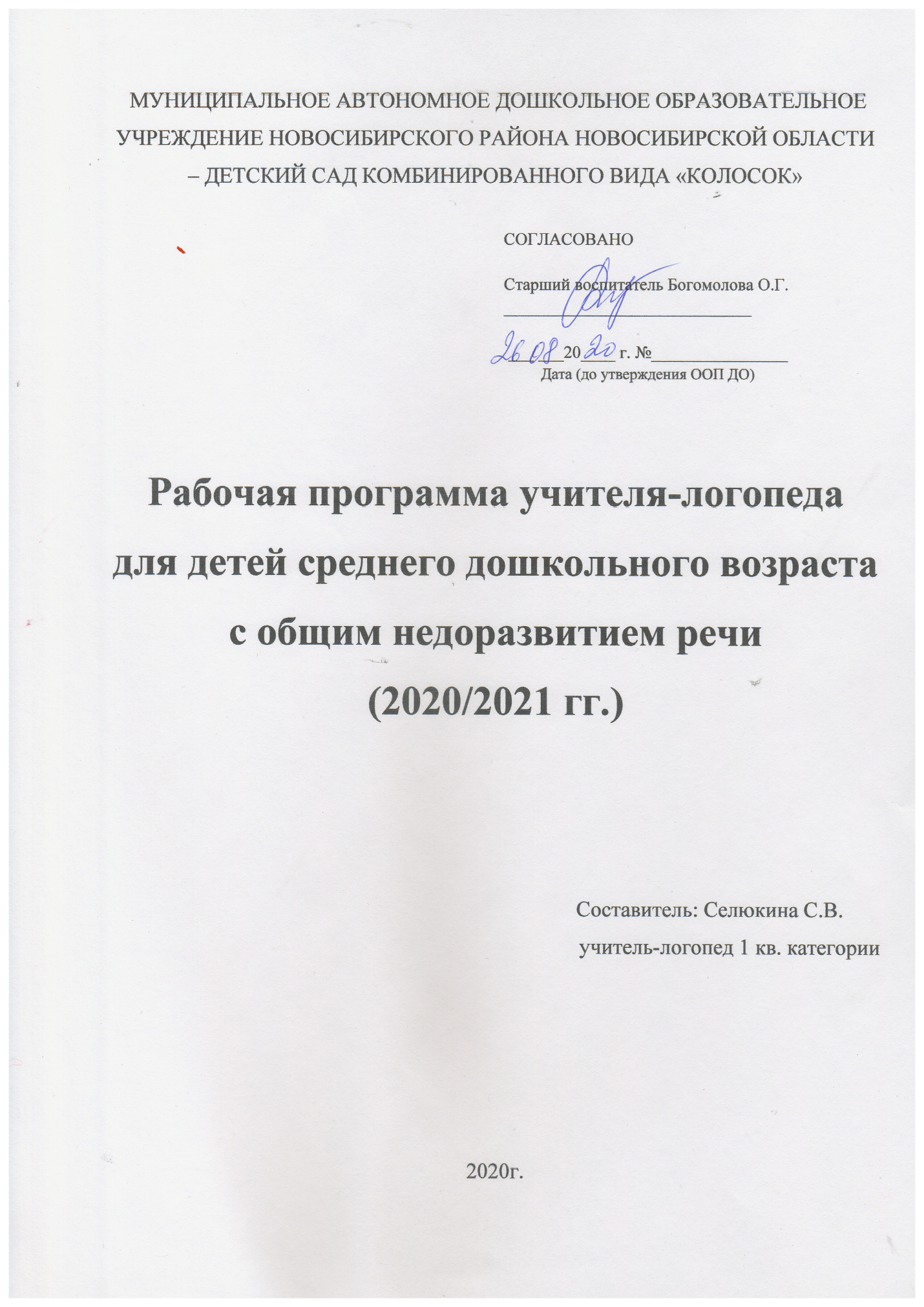 Содержание РАЗДЕЛ 1 ПОЯСНИТЕЛЬНЯ ЗАПИСКА Дошкольное образование является первой ступенью непрерывного образования человека. Именно в дошкольном детстве закладываются ценностные установки развития личности ребенка, основы его идентичности, отношения к миру, обществу, семье и самому себе.На современном этапе развития дошкольного образования речь рассматривается как одна из главных составляющих воспитания и обучения детей, так как от ее развития, связности, правильности, словарного богатства зависит успешность обучения в школе, коммуникативное и интеллектуальное развитие ребенка.Рабочая программа учителя-логопеда содержит описание организации и содержания образовательного процесса с детьми среднего дошкольного возраста с общим недоразвитием речи, личностные и матапредметные результаты коррекционно-логопедической работы с детьми данной категории в соответствие с федеральным государственным образовательным стандартом дошкольного образования. В рабочей программе учителя-логопеда определены цель, задачи, возраст детей, характеристика общего недоразвития речи, принципы, подходы и направления работы.Нормативно-правовую базу рабочей программы учителя-логопеда составляют:Конвенция о правах ребенка. Принята резолюцией 44/25 Генеральной Ассамблеи от 20 ноября 1989 года.Постановление Главного государственного санитарного врача Российской Федерации от 15 мая 2013, № 26 «Об утверждении СанПиН 2.4.1.3049-13 «Санитарно-эпидемиологические требования к устройству, содержанию и организации режима работы дошкольных образовательных организаций».Федеральный закон от 29 декабря 2012 г. № 273-ФЗ (редактирован от 31декабря 2014, с изменениями от 02 мая 2015) «Об образовании в Российской Федерации».Приказ Министерства образования и науки Российской Федерации от 20 сентября 2013, № 1082 «Об утверждении положения о психолого-медико-педагогической комиссии».Приказ Министерства образования и науки Российской Федерации от 17 октября 2013г. № 1155 «Об утверждении федерального государственного образовательного стандарта дошкольного образования» (зарегистрирован Минюстом России 14 ноября 2013, № 30384).Федеральный государственный образовательный стандарт дошкольного образования. (Приказ Минобрнауки России от 17 октября 2013, №1155.) Адаптированная основная образовательная программа дошкольного образовательного учреждения (АООП ДОУ), разработанная на основе примерной образовательной программы дошкольного образования для дошкольников с тяжелыми нарушениями речи / Под ред. Л. В. Лопатиной.ОТ РОЖДЕНИЯ ДО ШКОЛЫ. Примерная общеобразовательная программа дошкольного образования (пилотный вариант) / Под ред. Н.Е. Вераксы, Т.С. Комаровой, М.А. Васильевой. – М.:МОЗАИКА СИНТЕЗ, 2014. – 368с.Основная образовательная программа дошкольного образования, разработанная и утвержденная МА ДОУ с учётом примерной основной общеобразовательной программы дошкольного образования.  Адаптированная основная образовательная программа дошкольного образования, разработанная и утвержденная МА ДОУ с учётом примерной основной общеобразовательной программы дошкольного образования для дошкольников с тяжелыми нарушениями речи1.1 Цель и задачи реализации ПрограммыЦель реализации рабочей программы учителя-логопеда в дошкольных образовательных учреждениях – проектирование модели коррекционно-развивающей психолого-педагогической работы, максимально обеспечивающей создание условий для развития ребенка с тяжелыми нарушениями речи, его позитивной социализации, личностного развития, развития инициативы и творческих способностей на основе сотрудничества со взрослыми и сверстниками в соответствующий возрасту видах деятельности. Задачи рабочей программы учителя – логопеда:способствовать общему развитию дошкольников с тяжелыми нарушениями речи, коррекции их психофизического развития, подготовке их к обучению в школе; создать благоприятные условия для развития детей в соответствии с их возрастными и индивидуальными особенностями и склонностями; обеспечить развитие способностей и творческого потенциала каждого ребенка как субъекта отношений с самим собой, с другими детьми, взрослыми и миром; способствовать объединению обучения и воспитания в целостный образовательный процесс. 1.2 Теоретическая основа ПрограммыТеоретической основой рабочей программы учителя-логопеда стали:концепция о соотношении первичных и вторичных нарушений (Л.С. Выготский);учение об общих и специфических закономерностях развития аномальных детей (Л.С. Выготский, Н.Н. Малофеев);концепция о соотношении мышления и речи (Л.С. Выготский, А.А. Леонтьев, А.Р. Лурия, Ж. Пиаже и др.);концепция о целостности языка как системы и роли речи в психическом развитии ребенка (В.М. Солнцев);концепция о соотношении элементарных и высших психических функций в процессе развития ребенка (Л.С. Выготский, А.Р. Лурия);современные представления о структуре речевого дефекта (Р.И. Лалаева, Е.М. Мастюкова, Т.Б. Филичева, Г.В. Чиркина и др.). Эффективное решение проблемы преодоления тяжелых нарушений речи возможно при соблюдении ряда условий, одним из которых является определение теоретической базы, обеспечивающей концептуальный научно-теоретический подход к осуществлению диагностики и коррекции системного недоразвития речи у детей. При этом необходимо учитывать, что язык представляет собой функциональную систему семиотического или знакового характера, которая используется как средство общения (В.М. Солнцев). Системность предполагает не механическую связь, а единство компонентов языка, наличие определенных отношений между языковыми единицами одного уровня и разных уровней. Язык существует и реализуется через речь. В сложном строении речевой функциональной системы выделяются различные компоненты (фонетический, лексический, грамматический, семантический), которые тесно взаимосвязаны на всех этапах развития речи ребенка.Нарушения, которые могут возникать в тех или иных компонентах речевой функциональной системы, приводят к появлению разнообразных дефектов. Характер дефекта определяется тем, какие компоненты речевой функциональной системы оказались нарушенными, и действие каких механизмов привело к нарушению. Сложность структурно-функциональной организации речевой функциональной системы обусловливает расстройство речевой деятельности в целом при нарушении даже отдельных ее компонентов. Это и определяет значимость изучения речевой функциональной системы в целом и воздействия на все компоненты речи при устранении ее системного недоразвития. Существенную роль в комплексной диагностике и коррекции системного недоразвития речи играет положение о необходимости выделения ведущего дефекта и вторичных нарушений в развитии детей с нарушениями развития. Исходя из концепции системного строения дефекта, Л.С. Выготский предложил различать в аномальном развитии две группы симптомов: первичные, то есть непосредственно вытекающие из биологического характера нарушения, и вторичные, возникающие опосредованно в процессе отклоняющегося развития. Первичный дефект может иметь характер недоразвития или повреждения (часто их сочетания). Механизм появления вторичных нарушений различен. Например, могут страдать функции, которые непосредственно связаны с поврежденной, или функции, которые в момент воздействия вредоносных факторов находились в сензитивном периоде. Системное недоразвитие речи не связано с какой-либо одной формой патологии и может вызываться разнообразными причинами, а также иметь разный механизм возникновения, определяющий структуру речевой недостаточности при различных формах речевого недоразвития. Поэтому столь важно в диагностике и в процессе коррекционно-развивающего обучения и воспитания дошкольников с тяжелыми нарушениями речи определить структуру дефекта, выявить в ней характер ведущего нарушения, характер соотношения первичных и вторичных расстройств.Развитие психики ребенка с нарушениями речи подчиняется в основном тем же закономерностям, что и развитие психики ребенка в норме. В соответствии с концепцией Л.С. Выготского об общих и специфических закономерностях развития аномальных детей в структуре речевого дефекта детей с тяжелыми нарушениями речи, прежде всего, следует выделить общее, свойственное всем детям с системным недоразвитием речи, а затем специфическое, характерное лишь определенным их группам. Соотношение общих и специфических закономерностей речевого развития дошкольников с тяжелыми нарушениями речи может стать причиной характерных особенностей структуры речевого дефекта, что обусловливает необходимость осуществления дифференцированного подхода в процессе комплексной коррекционно-образовательной работы.1.3. Характеристика детей посещающих логопедическую группуДошкольники с тяжелыми нарушениями речи - это дети с поражением центральной нервной системы (или проявлениями перинатальной энцефалопатии), что обусловливает частое сочетание у них стойкого речевого расстройства с различными особенностями психической деятельности.Р.Е. Левина выделила три уровня речевого развития. В данной средненей логопедической группе находятся дети, имеющие в логопедическом заключении: ОНР I, I-II, II ур.р.р.Первый уровень речевого развития. Активный словарь детей с тяжелыми нарушениями речи находится в зачаточном состоянии. Он включает звукоподражания, лепетные слова и небольшое оличество общеупотребительных слов. Значения слов неустойчивы и недифференцированны. Звуковые комплексы непонятны окружающим (пол — ли, дедушка - де), часто сопровождаются жестами. Лепетная речь представляет собой набор речевых элементов, сходных со словами (петух - уту, киска - тита), а также совершенно непохожих на произносимое слово (воробей - ки). В речи детей могут встречаться отдельные общеупотребительные слова, но они недостаточно сформированы по структуре и звуковому составу, употребляются в неточных значениях. Дифференцированное обозначение предметов и действий почти отсутствует. Дети с тяжелыми нарушениями речи объединяют предметы под одним названием, ориентируясь на сходство отдельных частных признаков. Например, слово лапа обозначает лапы животных, ноги человека, колеса машины, то есть все, с помощью чего живые и неживые предметы могут передвигаться; слово лед обозначает зеркало, оконное стекло, полированную крышку стола, то есть все, что имеет гладкую блестящую поверхность. Исходя из внешнего сходства, дети с ТНР один и тот же объект в разных ситуациях называют разными словами, например, паук — жук, тара-кан, пчела, оса и т. п. Названия действий дети часто заменяют названиями предметов (открывать — дверь) или наоборот (кровать — спать). Небольшой словарный запас отражает непосредственно воспринимаемые детьми предметы и явления. Слова, обозначающие отвлеченные понятия, дети с ТНР не используют. Они также не используют морфологические элементы для выражения грамматических значений. У детей отмечается преобладание корневых слов, лишенных флексий, или неизменяемых звуковых комплексов. Лишь у некоторых детей можно обнаружить попытки грамматического оформления с помощью флексий (акой — открой). Пассивный словарь детей с первым уровнем речевого развития шире активного, однако понимание речи вне ситуации ограничено. На первый план выступает лексическое значение слов, в то время как грамматические формы детьми не учитываются. Для них характерно непонимание значений грамматических изменений слова: единственное и множественное число существительных, прошедшее время глагола, мужской и женский род прилагательного и т. д., например, дети одинаково реагируют на просьбу «Дай карандаш» и «Дай карандаши». У них отмечается смешение значений слов, имеющих сходное звучание (например, рамка — марка, деревья — деревня). Фразовая речь у детей первого уровня речевого развития почти полностью отсутствует. Лишь иногда наблюдаются попытки оформления мысли в лепетное предложение: Папа туту — папа уехал. Способность воспроизводить звуковую и слоговую структуру слова у детей не сформирована. Бедность словарного запаса не позволяет точно определить состояние звукопроизношения у таких детей. При этом отмечается непостоянный характер звукового оформления одних и тех же слов: дверь — теф, вефь, веть. Произношение отдельных звуков лишено постоянной артикуляции. Способность воспроизводить слоговые элементы слова у детей с ТНР ограничена. В их самостоятельной речи преобладают односложные и двусложные образования. В отраженной речи заметна тенденция к сокращению повторяемого слова до одного-двух слогов: кубики — ку. Лишь некоторые дети используют единичные трех- и четырехсложные слова с достаточно постоянным составом звуков (обычно это слова, часто употребляемые в речи). Звуковой анализ слова детям с ТНР недоступен. Они не могут выделить отдельные звуки в слове. Второй уровень речевого развития характеризуется возросшей речевой активностью ребенка. Общение осуществляется посредством использования постоянного, хотя все еще искаженного и ограниченного запаса общеупотребительных слов.Дифференцированно обозначаются названия предметов, действий, отдельных признаков. На этом уровне возможно пользование местоимениями, а иногда союзами, простыми предлогами в элементарных значениях. Дети могут ответить на вопросы по картине, связанные с семьей, знакомыми событиями окружающей жизни.Речевая недостаточность отчетливо проявляется во всех компонентах. Дети пользуются только простыми предложениями, состоящими из 2—3, редко 4 слов. Словарный запас значительно отстает от возрастной нормы: выявляется незнание многих слов, обозначающих части тела, животных и их детенышей, одежды, мебели, профессий.Отмечаются ограниченные возможности использования предметного словаря, словаря действий, признаков. Дети не знают названий цвета предмета, его формы, размера, заменяют слова близкими по смыслу.Отмечаются грубые ошибки в употреблении грамматических конструкций:• смешение падежных форм («едет машину» вместо на машине);• нередко употребление существительных в именительном падеже, а глаголов в инфинитиве или форме 3-го лица единственного и множественного числа настоящего времени;• в употреблении числа и рода глаголов, при изменении существительных по числам («два каси» - два карандаша, «де тун» - два стула);• отсутствие согласования прилагательных с существительными, числительных с существительными.Много трудностей испытывают дети при пользовании предложными конструкциями: часто предлоги опускаются вообще, а существительное при этом употребляется в исходной форме («книга идит то» - книга лежит на столе); возможна и замена предлога («гиб лятет на далевим» - гриб растет под деревом). Союзы и частицы употребляются редко.Понимание обращенной речи на втором уровне значительно развивается за счет различения некоторых грамматических форм (в отличие от первого уровня), дети могут ориентироваться на морфологические элементы, которые приобретают для них смыслоразличительное значение.Это относится к различению и пониманию форм единственного и множественного числа существительных и глаголов (особенно с ударными окончаниями), форм мужского и женского рода глаголов прошедшего времени. Затруднения остаются при понимании форм числа и рода прилагательных.Значения предлогов различаются только в хорошо знакомой ситуации. Усвоение грамматических закономерностей в большей степени относится к тем словам, которые рано вошли в активную речь детей.Фонетическая сторона речи характеризуется наличием многочисленных искажений звуков, замен и смешений. Нарушено произношение мягких и твердых звуков, шипящих, свистящих, аффрикат, звонких и глухих («пат книга» - пять книг; «папутька» - бабушка; «дупа» - рука). Проявляется диссоциация между способностью правильно произносить звуки в изолированном положении и их употреблением в спонтанной речи.Типичными остаются и затруднения в усвоении звуко-слоговой структуры. Нередко при правильном воспроизведении контура слов нарушается звуконаполняемость: перестановка слогов, звуков, замена и уподобление слогов («морашки» - ромашки, «кукика» - клубника). Многосложные слова редуцируются.У детей выявляется недостаточность фонематического восприятия, их неподготовленность к овладению звуковым анализом и синтезом.Третий уровень речевого развития характеризуется наличием развернутой фразовой речи с элементами лексико-грамматического и фонетико-фонематического недоразвития.Характерным является недифференцированное произнесение звуков (в основном это свистящие, шипящие, аффрикаты и соноры), когда один звук заменяет одновременно два или несколько звуков данной или близкой фонетической группы, замены групп звуков более простыми по артикуляции. Отмечаются нестойкие замены, когда звук в разных словах произносится по-разному; смешения звуков, когда изолированно ребенок произносит определенные звуки верно, а в словах и предложениях их взаимозаменяет.Правильно повторяя вслед за логопедом трех-четырехсложные слова, дети нередко искажают их в речи, сокращая количество слогов. Множество ошибок наблюдается при передаче звуконаполняемости слов: перестановки и замены звуков и слогов, сокращения при стечении согласных в слове.На фоне относительно развернутой речи наблюдается неточное употребление многих лексических значений. В активном словаре преобладают существительные и глаголы. Недостаточно слов, обозначающих качества, признаки, состояния предметов и действий. Неумение пользоваться способами словообразования создает трудности в использовании вариантов слов, детям не всегда удается подбор однокоренных слов, образование новых слов с помощью суффиксов и приставок. Нередко они заменяют название части предмета названием целого предмета, нужное слово другим, сходным по значению.В свободных высказываниях преобладают простые распространенные предложения, почти не употребляются сложные конструкции.Отмечается аграмматизмы: ошибки в согласовании числительных с существительными, прилагательных с существительными в роде, числе, падеже. Большое количество ошибок наблюдается в использовании как простых, так и сложных предлогов.Понимание обращенной речи значительно развивается и приближается к норме. Отмечается недостаточное понимание изменений значения слов, выражаемых приставками, суффиксами; наблюдаются трудности в различении морфологических элементов, выражающих значение числа и рода, понимание логико-грамматических структур, выражающих причинно-следственные, временные и пространственные отношения.Описанные пробелы в развитии фонетики, лексики и грамматического строя у детей школьного возраста проявляются более отчетливо при обучении в школе, создавая большие трудности в овладении письмом, чтением и учебным материалом.1.4. Принципы и подходы к формированию ПрограммыВ соответствии с Федеральным государственным образовательным стандартом дошкольного образования, система логопедической работы в средней группе для детей с общим недоразвитием речи построена на следующих принципах:Принцип системности опирается на представление о речи как о сложной функциональной системе, структурные компоненты которой находятся в тесном взаимодействии. В связи с этим изучение речи, процесса ее развития и коррекции нарушений предполагает воздействие на все компоненты, на все стороны речевой функциональной системы.Принцип комплексности, в котором речевая деятельность характеризуется как сложная функциональная система, компоненты которой тесно взаимосвязаны друг с другом.Принцип развития предполагает выделение в процессе логопедической работы тех задач, трудностей, этапов, которые находятся в зоне ближайшего развития ребенка.Онтогенетический принцип используется с учетом последовательности появления форм и функций речи, а также видов деятельности ребенка в онтогенезе. Этиопатогенетический принцип, при котором специалистами учитывается этиология и механизм речевого нарушения.Принцип полисубъектности воспитания и социализации. В современных условиях процесс развития, воспитания и социализации личности имеет полисубъектный, многомерно-деятельностный характер. Эффективная организация воспитания и социализации дошкольников возможна при условии согласования социально-педагогической деятельности различных общественных субъектов: детского сада, семьи, учреждений дополнительного образования, культуры и спорта, традиционных религиозных и общественных организаций и др. Принцип концентризма предусматривает такой характер отбора и введения лексико-грамматического материала, при котором обеспечивается многократное обращение к уже изученному материалу с постепенным его углублением и расширением. Соблюдение этого принципа обусловливает:1) коммуникативность и высокую мотивированность обучения, благодаря возможности обучающихся участвовать в речевом общении уже на ранних стадиях обучения;2) доступность, поскольку расположение материала обеспечивает переход «от легкого к трудному», «от уже усвоенного к новому»;3) достаточность для построения высказывания в пределах тем и ситуаций, составляющих содержание обучения;4) открытость, т.е. возможность расширения ранее пройденного материала в соответствии с содержанием урока.Логопедическая работа по преодолению общего недоразвития речи у детей среднего дошкольного возраста построена с учетом подходов обучения и воспитания детей дошкольного возраста. К таким подходам относиться:Личностно-ориентированный подход включается в себя организацию образовательной деятельности основанной на индивидуальных особенностях ребенка. Данный подход способствует созданию оптимальных условий для реализации потенциальных возможностей каждого ребенка. Индивидуальных подход к каждому ребенку реализовывается в условиях коллективной работы в рамках общих задач и содержания коррекционной работы. Системный подход предполагает, что педагогика воспринимается как система, а именно, как совокупность хорошо структурированных и тесно взаимосвязанных между собой элементов. Деятельностный подход основывается на сравнении в функциональном плане двух сфер образования, таких как обучение и воспитание. При реализации деятельностного подхода дошкольник становиться субъектом образовательной деятельности. Концептуальный (научно-теоретический) подход к осуществлению диагностики и коррекции общего недоразвития речи у детей. Коррекционно-развивающая психолого-педагогическая работа должна быть направлена на:Преодоление нарушений речевого развития среднего дошкольного возраста с общим недоразвитием речи.Разностороннее развитие детей с ограниченными возможностями здоровья, которое должно осуществляться с учетом их возрастных и индивидуальных особенностей и особых образовательных потребностей, а также социальной адаптации.В рабочей программе учителя-логопеда учитываются:Индивидуальные потребности ребенка с тяжелыми нарушениями речи, связанные с его жизненной ситуацией и состоянием здоровья, определяющие особые условия получения им образования.Возрастная адекватность дошкольного образования (соответствие условий, требований, методов возрасту и особенностям развития ребенка с тяжелыми нарушениями речи).Построение образовательной деятельности на основе индивидуальных особенностей каждого ребенка с тяжелыми нарушениями речи, когда сам ребенок становится субъектом образования.Специальные условия для получения образования детьми с тяжелыми нарушениями речи: использование специальных методов, методических пособий и материалов, проведение коррекционных занятий и осуществление квалифицированной помощи.1.5 Планируемые результаты освоения ПрограммыВ соответствии с Федеральным государственным образовательным стандартом дошкольного образования специфика дошкольного детства и системные особенности дошкольного образования делают неправомерными требования от ребенка дошкольного возраста конкретных образовательных достижений. Поэтому результаты освоения Программы представлены в виде целевых ориентиров дошкольного образования и представляют собой возрастные характеристики возможных достижений ребенка к концу дошкольного образования. Реализация образовательных целей и задач Программы направлена на достижение целевых ориентиров дошкольного образования, которые описаны как основные характеристики развития ребенка. Основные характеристики развития ребенка представлены в виде изложения возможных достижений воспитанников на разных возрастных этапах дошкольного детства. 
Целевые ориентиры логопедической работы c детьми среднего дошкольного возрастаРебенок:проявляет мотивацию к занятиям, попытки планировать (с помощью взрослого) деятельность для достижения какой-либо(конкретной) цели;понимает и употребляет слова, обозначающие названия предметов, действий, признаков, состояний, свойств, качеств.употребляет слова, обозначающие названия предметов, действий признаков, состояний, свойств и качеств;использует слова в соответствии с коммуникативной ситуациейразличает словообразовательные модели и грамматические формы слов в импрессивной речи;использует в речи простейшие виды сложносочиненных предложений с сочинительными союзами;пересказывает (с помощью взрослого) небольшую сказку, рассказ;составляет описательный рассказ по вопросам (с помощью взрослого), ориентируясь на игрушки, картинки, из личного опыта;различает на слух ненарушенные и нарушенные в произношение звуки;владеет простыми формами фонематического анализа;использует различные виды интонационных конструкций.РАЗДЕЛ 2 Содержание образовательного процесса2.1 Педагогические ориентиры логопедической работыОсновным в содержании логопедических занятий в средней логопедической группе является совершенствование механизмов языкового уровня речевой деятельности. В качестве первостепенной задачи выдвигается развитие связной речи детей на основе дальнейшего расширения и уточнения словаря импрессивной и экспрессивной речи, возможностей дифференцированного употребления грамматических форм слова и словообразовательный моделей (параллельно с формирование звукопроизношения и слухопроизностительных дифференцировок), различных синтаксических конструкций. Таким образом, коррекционно-логопедическое воздействие направленно на развитие различных компонентов языковой способности (фонетического, лексического, словообразовательного, морфологического, семантического). В процессе работы над активной речью детей большое внимание уделяется переработке накопленных знаний, дальнейшей конкретизации и дифференциации понятий, формирование умение устанавливать причинно-следственные связи между событиями и явлениями с целью определения их последовательности и ориентировки во времени. Расширение и уточнение понятий и представлений, словаря импрессивной и экспрессивной речи, овладение разнообразными способами словоизменения и словообразования и синтаксическими конструкциями, установление логических связей и последовательности событий является основой для дальнейшего обучения детей составлению связных рассказов. В этот период продолжается и усложняется работа по совершенствованию анализа и синтеза звукового состава слова, отрабатываются навыки элементарного фонематического анализа, и формируется способность к осуществлению более сложных его форм с постепенным переводом речевых умений во внутренний план. На логопедических занятиях большое внимание уделяется накоплению и осознанию языковых явлений, формированию языковых обобщений, становлению «чувства языка», что становится базой для формирования метаязыковой деятельности и способствует подготовке детей с ТНР к продуктивному усвоению школьной программы. Обучение грамоте детей с ТНР рассматривается как средство приобретения первоначальных школьных навыков. Одним из важнейших направлений работы по обучению грамоте является изучение детьми звукобуквенного состава слова. Наблюдение над звуковым составом слов, выделение общих и дифференциация сходных явлений, развитие фонематического анализа и синтеза создают основу для формирования у детей четких представлений о звуковом составе слова, способствует закреплению правильного произношения. Дети обучаются грамоте на материале правильно произносимых звуков и слов. Последовательность изучения звуков и букв определяется усвоенностью произношения звуков и возможностями их различения на слух. Наряду с развитием звукового анализа на этой ступени проводится работа по развитию языкового анализа и синтеза на уровне предложения и слова (слогового). Параллельно с изучением звуков и букв предусматривается знакомство с элементарными правилами грамматики и правописания. Сформированные на логопедических занятиях речевые умения закрепляются другими педагогами и родителями. Педагогические ориентиры: работать над совершенствованием процессов слухового и зрительного восприятия, внимания, памяти, мыслительных операций анализа, синтеза, сравнения, обобщения, классификации; развивать общую, ручную, артикуляторную моторику; осуществлять коррекцию нарушений дыхательной и голосовой функций; расширять объем импрессивной и экспрессивной речи и уточнять предметный (существительные), предикативный (глаголы) и адъективный (прилагательные) компоненты словаря, вести работу по формированию семантической структуры слова, организации семантических полей;совершенствовать восприятие, дифференциацию и навыки употребления детьми грамматических форм слова и словообразовательных моделей, различных типов синтаксических конструкций; совершенствовать навыки связной речи детей; вести работу по коррекции нарушений фонетической стороны речи, по развитию фонематических процессов; формировать мотивацию детей к школьному обучению, учить их основам грамоты. 2.2 Планирование работы по формированию лексико-грамматических категорий у детей с общим недоразвитием речиЛогопедическая работа по формированию речевой деятельности детей с ОНР делиться на: I период обучения (сентябрь, октябрь, ноябрь):2 фронтальных занятия по формированию лексико – грамматических средств языка и развитию связной речи;1 занятие логоритмика;2 занятия по формированию звукопроизношения.II период обучения (декабрь, январь, февраль):2 фронтальных занятия по формированию лексико – грамматических средств языка и развитию связной речи;1 занятие логоритмика;2 занятия по формированию звукопроизношения.III период обучения (март, апрель, май):2 фронтальных занятия по формированию лексико – грамматических средств языка и развитию связной речи;1 занятие логоритмика;2 занятия по формированию звукопроизношения.3 неделя сентябряТема недели: Осень. Названия деревьев.Обогащение предметного словаря: Время года, осень, дождь, ливень, погода, урожай, осенние месяцы, сентябрь, октябрь, ноябрь, солнце, ветер, плащ, зонт, лужи, деревья, берёза, рябина, дуб, клён, липа, ель, ствол, ветки, листья, корни.Обогащение глагольного словаря: Лить, моросить, собирать, поспевать, наступать, падать, исчезать, светить, дуть, растет, желтеют, краснеют, срывать.Обогащение словаря признаков: Холодный, пасмурный, дождливый, спелый, тёплый, золотой, красные, жёлтые, зелёные, коричневые, сухие, красивые, большие, маленькие.4 неделя сентябряТема недели: ОвощиОбогащение предметного словаря: Овощи, помидор, огурец, репа, лук, морковь, картофель, капуста, свекла, перец.Обогащение глагольного словаря: Зреть, убирать, расти, мыть, чистить, резать, готовить, заготавливать, складывать, жарить, варить.Обогащение словаря признаков: Красивая, вкусная, оранжевый, красный, зеленый, желтый, большая, маленькая, круглый, овальный, длинный, сладкий, горький, мягкий, твердый, чистый, грязный. 5 неделя сентябряТема недели: ФруктыОбогащение предметного словаря: Фрукты, яблоко, груша, банан, лимон, слива, апельсин, персик, абрикос.Обогащение глагольного словаря: Созревать, варить, резать, мыть, чистить, складывать, есть, брать, собирать, убирать.Обогащение словаря признаков: Сладкое, кислое, вкусное, сочное, желтый, красное, зеленое, большое, маленькое, круглое, овальное.1 неделя октябряТема недели: Я в мире человек (части тела, лицо)Обогащение предметного словаря: Голова, шея, туловище, руки, ладони, локти, ногти, ноги, пальцы, колени, лицо, нос, рот, лоб, глаза, живот, спина, волосы, брови, губы, уши, язык, зубы.Обогащение глагольного словаря: Говорить, дышать, петь, ходить, делать, писать, лепить, бегать, прыгать, смотреть, слышать.Обогащение словаря признаков: Чистый, грязный, аккуратный, опрятный, левый, правый, здоровый, больной. 2 неделя октябряТема недели: ОдеждаОбогащение предметного словаря: Одежда, платье, рубашка, брюки, шорты, колготки, юбка, пальто, шапка, шарф, шуба, куртка, трусы, майка, носки, варежки, кофта и её детали.Обогащение глагольного словаря: Надевать, застегивать, расстегивать, снимать, вешать, стирать, гладить, зашивать, утюжить, примерять.Обогащение словаря признаков: Большая, маленькая, детская, взрослая, теплая, нарядная, цветная (красная, синяя, желтая, оранжевая, зеленая, черная, белая, розовое, серое, голубое), красивая, удобная, легкая, нарядная, праздничная. 3 неделя октябряТема недели: ОбувьОбогащение предметного словаря: Туфли, сапоги, валенки, тапки, ботинки, калоши, сандалии, чешки, босоножки.Обогащение глагольного словаря: Обуваться, разуваться, застегивать, расстегивать, завязывать, зашнуровывать, положить, поставить, примерять.Обогащение словаря признаков: Красивая, удобная, теплая, резиновые, легкая, летняя, зимняя, новая, старая, нарядная. 4 неделя октября Свободная неделя1 неделя ноябряТема недели: Мой дом. Мой поселок. Обогащение предметного словаря: Крыша, окно, дверь, стены, ступени, балкон, этаж, крыльцо, крыша, труба, фундамент, лестница, камни, кирпич, дерево.Обогащение глагольного словаря: Строить, красить, жить, работать, ходить, выступать, любоваться, учиться, любить, беречь, расти.Обогащение словаря признаков: Высокий, низкий, красивый, большой, маленький, интересный, родной, чистый, тихий, шумный, нарядный, детский. 2 неделя ноябряТема недели: МебельОбогащение предметного словаря: Кровать, стул, стол, шкаф, диван, кресло, полка, табуретка, этажерка, тумбочка.Обогащение глагольного словаря: Лежать, спать, сидеть, хранить, передвигать, отодвигать, поднимать, беречь.Обогащение словаря признаков: Красивая, новая, старая, чистая, кожаная.3 неделя ноябряТема недели: Посуда. Профессия – повар.Обогащение предметного словаря: Тарелка, вилка, ложка, чашка, блюдце, кастрюля, сковорода, чайник, стакан, повар.Обогащение глагольного словаря: Мыть, разбивать, вытирать, расставлять, вытирать, накладывать, готовить, варить, накрывать, подносить, подавать.Обогащение словаря признаков: Большая, маленькая, чайная, столовая, кухонная, глубокая, мелкая, битая, грязная, частая, красивая, круглая, цветная, любимая, красная, желтая, синяя, зеленая.4 неделя ноябряТема недели: Комнатные растенияОбогащение предметного словаря: Растение, бегония, герань, кактус, фиалка, фикус, корень, стебель, листья, цветок, горшок, земля, лейка, вода, свет, солнце.Обогащение глагольного словаря: Расти, цвести, поливать, ухаживать, сажать, рыхлить, сохнуть.Обогащение словаря признаков: Комнатный, зеленый, красивый, колючий, гладкий, яркий, большой, маленький, высокий, низкий, душистый.1 неделя декабряТема недели: Зима. Зимние забавыОбогащение предметного словаря: Зима, снег, мороз, лёд, снежинка, снеговик, лыжи, санки, снежинки, коньки, ледянки.Обогащение глагольного словаря: Мести, дуть, падать, катать, скользить, сверкать, лететь, кружиться, бросать, замерзает.Обогащение словаря признаков: Морозная, холодная, лютая, легкий, пушистый, блестящий, сверкающий. 2 неделя декабряТема недели: Зимующие птицыОбогащение предметного словаря: Птица, воробей, ворона, сорока, снегирь, синица, голубь, голова, глаза, клюв, туловище, грудка, крылья, хвост, лапки, корм, зерно, семечки, крошки.Обогащение глагольного словаря: Ходить, прыгать, летать, искать, клевать, сидеть, кормить, чирикать, каркать, ворковать, сыпать.Обогащение словаря признаков: Большая, маленькая, голодная, сытая, черная, быстрая, зимующая.3 неделя декабряТема недели: Дикие ЖивотныеОбогащение предметного словаря: медведь, волк, лиса, заяц, ёж, белка, лось, олень, шкура, рога, иголки, хвост, лапы.Обогащение глагольного словаря: жить, догонять, прыгать, лазать, ловить, охотиться, спасаться, бегать, переваливаться, выть, тявкать, реветь.Обогащение словаря признаков: сильный, слабый, опасный, косолапый, трусливый, колючий, быстрый, хитрая, ловкая.4 неделя декабря свободная тема4 неделя декабряТема недели: Новогодний праздник. Карнавал. Обогащение предметного словаря: Новый год, елка, игрушка, шары, бусы, флажки, мишура, гирлянды, хлопушки, подарки, Дед Мороз, Снегурочка.Обогащение глагольного словаря: Наряжать, вешать, украшать, развешивать, снимать, дарить, получать, встречать, отмечать, танцевать, петь.Обогащение словаря признаков: новогодний, радостный, веселый, праздничный, старый, нарядная, разноцветная, зеленая, пушистая, ёлочная. 5 неделя декабря Свободная тема. Повторение.2 неделя января Повторение, колядки.3 неделя январяТема недели: Дни природы. Аквариумные рыбы.Обогащение предметного словаря: Рыба, жабры, чешуя, плавник, хвост, корм, река, море, озеро, океан, пруд, пища.Обогащение глагольного словаря: Обитать, жить, питаться, выживать, погибать, метать, плавать.Обогащение словаря признаков: Речная, морская, аквариумная, красивая.4 неделя январяТема недели: Домашние животные и их детёныши.Обогащение предметного словаря: Собака, кошка, корова, лошадь, коза, свинья, поросенок, жеребенок, теленок, щенок, котенок, козленок. Обогащение глагольного словаря: Мычать, хрюкать, блеять, лаять, рычать, ржать, прыгать, бегать, дают (молоко, шерсть), сторожить, доить, бодаться, ухаживать, кормить, мыть, жевать. Обогащение словаря признаков: Большая, ласковая, добрая, рогатая, бодливая (коза), красивая (лошадь), толстая, грязная, пушистая, черная. 1 неделя февраляТема недели: Домашние птицыОбогащение предметного словаря: петух, курица, гусь, утка, индюк, цыплёнок, гусенок, утенок, индюшонок.Обогащение глагольного словаря: Клюет, ходят, пьют, дерутся, едят, сидят, пищат, квохчет, кукарекает, крякает, гогочет.Обогащение словаря признаков: красивые, разноцветные, белые, желтые, пушистые, быстрые, большие, маленькие, голодные, сытые.Обогащение словаря наречий: Быстро, легко, медленно.2 неделя февраляТема недели: СемьяОбогащение предметного словаря: Мама, папа, бабушка, дедушка, брат, сестра, сын, дочка, внучка, внук, семья.Обогащение глагольного словаря: Милая, добрая, хорошая, строгая, внимательная, заботливая, веселый, послушный, непослушный, ласковая, сильный, старший, младший, маленький, старый, молодой. Обогащение словаря признаков: стирает, гладит, готовит, работает, моет, чистит, читает, смотрит, заботиться, поздравлять, дарить, любить, помогать. 3 неделя февраляТема недели: Транспорт. Виды транспорта. Обогащение предметного словаря: троллейбус, автобус, трамвай, самолет, машина, грузовик, поезд, корабль, кабина, колеса, руль, кузов, фары, мотор, дорога, метро.Обогащение глагольного словаря: летает, едет, везёт, перевозит, поезжай, приехал, прилетел, улетел, управляет.Обогащение словаря признаков: быстрый, медленный, грузовая, легковая, гоночная.4 неделя февраляТема недели: День защитников отечества. Наша армия. Техника.Обогащение предметного словаря: защитник, служба, воин, Обогащение глагольного словаря: смелый, храбрый, сильный, военный, нужный, родной, ловкий, умелый, удалой. Обогащение словаря признаков: защищать, охранять, служить, беречь, любить, воевать, драться, летать, носить, стрелять, воевать. 1 неделя мартаТема недели: Мамин праздник. Профессии наших мам. Обогащение предметного словаря: мама, бабушка, дочка, внучка, подарок, цветы, открытка.Обогащение глагольного словаря: милая, добрая, ласковая, любимая, дорогая, красивая, молодая.Обогащение словаря признаков: дарить, любить, танцевать, петь, водить (хоровод).2 неделя мартаТема недели: Масленица. Игрушки и материалы Обогащение предметного словаря: игрушки, кубики, кукла, мишка, лошадка, машинка, мяч, пирамидка, матрешка.Обогащение глагольного словаря: играть, строить, убирать, складывать, делиться.Обогащение словаря признаков: большая, маленькая, красивая, круглая, цветная, любимая, легкая, резиновая, плюшевая, деревянная, пластмассовая. 3 неделя мартаТема недели: Зоопарк Обогащение предметного словаря: медведь, волк, лиса, лев, тигр, обезьяна, верблюд, жираф, слон, хобот, пасть, клыки, когти, шерсть, окрасОбогащение глагольного словаря: косматый, бурый, белый, быстрый, ловкий, полосатый. Обогащение словаря признаков: прыгать, бегать, грызть, лазать. 4 неделя мартаТема недели: Дни театра и поэзии. Музыкальные инструменты. Обогащение предметного словаря: театр, актеры, поэты, сцена, зрители, оркестр, дирижер, музыканты.Обогащение глагольного словаря: играть, исполнять, звучать, читать, выступать, петь.Обогащение словаря признаков: музыкальный, красивый, необычный, театральный, артистичный. 5 неделя мартаТема недели: Весна.Обогащение предметного словаря: время года, весна, солнце, сосулька, ручеек, проталина, капель, кораблики, цветы.Обогащение глагольного словаря: таять, капать, светить, греть, теплеет, пригревает, припекает, набухает, журчит, лопаются, распускаются.Обогащение словаря признаков: теплый, солнечный, жаркий, цветущий, быстрый.  1 неделя апреляТема недели: Праздник птиц. Перелетные птицы.Обогащение предметного словаря: птица, грач, ласточка, лебедь, кукушка, скворец, голова, клюв, туловище, грудка, крылья, лапки, хвост, перо, яйцо, гнездо, птенец, корм.Обогащение глагольного словаря: ходить, сидеть, плавать, летать, искать, клевать, строить, нести, вить.Обогащение словаря признаков: большая, маленькая, голодная, сытая, черная, белая, пестрая, быстрая, красивая, веселая. 2 неделя апреляТема недели: День космонавтикиОбогащение предметного словаря: космос, космонавт, корабль, ракета, станция, иллюминатор, спутник, полёт, планеты, звезда, орбитаОбогащение глагольного словаря: осваивать, летать, стартовать, запускать.Обогащение словаря признаков: первый, космический, орбитальный. 3 неделя апреляТема недели: Инструменты Обогащение предметного словаря: пила, молоток, гвозди, топор, рубанок, отвертка, плоскогубцы.Обогащение глагольного словаря: пилить, забивать, закручивать, откручивать, ремонтировать.Обогащение словаря признаков: тяжелый, металлический. 4 неделя апреляТема недели: Майские праздники. Труд людей весной.Обогащение предметного словаря: армия, война, ветераны, госпиталь, парад, граница, солдат, ордены, медали, салют, парад.Обогащение глагольного словаря: защищать, охранять, воевать, праздновать, поздравлять, уважать.Обогащение словаря признаков: военные, боевые.1 неделя мая День Победы.Уточнить и расширить представления детей о дне Победы.Ввести в активный словарь:Обогащение предмтного словаря: победа, война,  ветераны, солдаты, парад, салют, награда, медаль, орденОбогащение глагольного словаря: изучать, осваивать, испытывать, запускать, летать.Обогащение словаря признаков: праздничный, радостный, боевой, отважный, смелый2 неделя маяТема недели: НасекомыеОбогащение предметного словаря: жуки, бабочки, мухи, муравьи, пчела, оса, лапки, крылья, усики.Обогащение глагольного словаря: просыпаются, летают, ползают, жужжат, порхают, жалят.Обогащение словаря признаков: полезные, вредные, красивые, маленькие, мелкие, крупные, черные, коричневые3 неделя маяТема недели: Цветы. Первые весенние цветыОбогащение предметного словаря: одуванчик, ромашка, колокольчик, мак, василек, стебель, листья, цветы, корниОбогащение глагольного словаря: растут, цветут, собирают, ставят, поливают, засыхают, украшают, радуют, пахнут, увядают.Обогащение словаря признаков: красивые, душистые, белые, свежие, розовые, синие, желтые, голубые.4 неделя маяТема недели: Здравствуй летоОбогащение предметного словаря: жара, цветы, насекомые, годы, лес, дача, река, песок и т.д.Обогащение глагольного словаря: загорать, купаться, отдыхать, плавать, собирать, играть, кататься.Обогащение словаря признаков: солнечная, теплая, жаркая. 2.4 Взаимодействие учителя - логопеда с участниками образовательного процесса Успешное преодоление речевого недоразвития возможно только при условии тесной взаимосвязи и преемственности в работе всего педагогического коллектива и единства требований, предъявляемых к детям. Схема взаимодействия участников коррекционного процесса2.4.1 Взаимодействие учителя – логопеда и воспитателей в коррекционно – образовательной работеВзаимодействие учителя – логопеда и воспитателей ДОУ осуществляется по двум направления: коррекционно-развивающее;информационно-консультативное.Учитель - логопед, и воспитатель ДОУ должны учитывать:структуру речевого нарушения;осуществлять индивидуальный подход на фоне коллективной деятельности;закреплять знания, умения и навыки, приобретенные на логопедических занятиях;всесторонне развивать личность дошкольника.2.4.2 Взаимодействие учителя – логопеда и музыкального руководителя в коррекционно – образовательной работеВзаимодействие учителя логопеда и музыкального работника осуществляется по двум направлениям:коррекционно-развивающее;информационно-консультативноеУчитель – логопед музыкальный руководитель должны учитывать:структуру речевого нарушения;осуществлять индивидуальный подход на фоне коллективной деятельности;закреплять знания, умения и навыки, приобретенные на логопедических занятиях;всесторонне развивать личность дошкольника.Направления деятельности учителя – логопеда с музыкальным работником ДОУ:2.4.3 Взаимодействие учителя – логопеда и педагога – психологав коррекционно-образовательном процессеВзаимодействие учителя - логопеда и педагога - психолога осуществляется по двум направлениям:коррекционно-развивающее;информационно-консультативное.Направления деятельности учителя - логопедас педагогом – психологом2.4.4 Взаимодействие учителя – логопеда и инструктора по физической культуре в коррекционно – образовательной работе2.4.5 Взаимодействие учителя – логопеда с родителямиВ настоящее время вопрос организации взаимодействия учителя – логопеда с родителями является одним из актуальных в профилактической и коррекционной работе. Организовать работу с родителями необходимо так, чтобы в более короткие сроки сделать родителей своими союзниками и активными участниками коррекционного процесса. Именно поэтому основными задачами учителя - логопеда является:Позитивное взаимодействие с семьями воспитанников осуществляю через традиционные формы работы с родителями:III ОРГАНИЗАЦИОННЫЙ РАЗДЕЛ 3.1. Описание материально – технического обеспечения Программы.3.2.Обеспечение методическими материалами и средствами обучения и воспитания1. Литература2. Пособия по развитию слуха 3. Пособия по развитию речевого дыхания4. Пособия по развитию пространственного восприятия, мелкой моторики, внимания:5. Пособия по развитию словаря и связной речи. Пособия по развитию фонематического слуха:6. Пособия по развитию грамматического строя речи:7. Пособия по развитию артикуляционной, тонкой, средней и крупной моторики ,звукопроизношения: При разработке рабочей программы использовались парциальные программы:3.3 Организация режима пребывания детей в МАДОУ – детский сад «Колосок»В соответствии с «Положением о дошкольных учреждениях и группах детей с нарушениями речи» в каждой группе работают логопед и два воспитателя. Логопед ежедневно с 9.00 до 13.00 проводит логопедическую работу с детьми фронтально, с подгруппами и индивидуально. Количество фронтальных логопедических занятий в первом периоде, во втором и в третьем - 2 раза в неделю (развитие звукопроизношения и развитие лексико-грамматических категорий и связной речи), индивидуально - подгрупповых - 2 раза в неделю, занятия по логоритмике – 1 раз в неделю. РЕЖИМ ДНЯ В СРЕДНЕЙ ЛОГОПЕДИЧЕСКОЙ ГРУППЕОрганизация образовательной деятельности детейОрганизация образовательной деятельности с учетом особенностей воспитанников и специфики группы.3.4 Циклограмма рабочего времени учителя-логопеда 3.5 Расписание ННОД на неделю в средней логопедической группе ПриложениеРаздел 1Пояснительная записка……………………………………………………..3Раздел 1Пояснительная записка……………………………………………………..3Раздел 1Пояснительная записка……………………………………………………..31.11.1Цель и задачи реализации Программы……………………………………...51.21.2Теоретическая основа Программы…………………………………………..61.31.3Характеристика детей посещающих логопедическую группу…………....91.41.4Принципы и подходы к формированию Программы……………………..151.51.5Планируемые результаты освоения Программы………………………….19Раздел 2 Содержание образовательного процесса………………………………..21Раздел 2 Содержание образовательного процесса………………………………..21Раздел 2 Содержание образовательного процесса………………………………..212.12.1Педагогические ориентиры коррекционной работы в средней группе…212.22.2Планирование работы по формированию лексико-грамматических категорий у детей с общим недоразвитием речи………………………….242.32.3Взаимодействие учителя – логопеда с участниками образовательного процесса……………………………………………………………………...632.3.1 2.3.1 Взаимодействие учителя – логопеда и воспитателей в коррекционно – образовательной работе…………………………………………………….642.3.2 2.3.2 Взаимодействие учителя – логопеда и музыкального руководителя в коррекционно – образовательной работе………………………………….662.3.32.3.3Взаимодействие учителя – логопеда и психолога в коррекционно – образовательной работе…………………………………………………….682.3.42.3.4Взаимодействие учителя – логопеда и инструктора по физической культуре в коррекционно – образовательной работе……………………..702.3.52.3.5Взаимодействие учителя – логопеда и родителей………………………...71Раздел 3. Организация образовательного процесса………………………………72Раздел 3. Организация образовательного процесса………………………………72Раздел 3. Организация образовательного процесса………………………………723.1Описание материально – технического обеспечения Программы…………73Описание материально – технического обеспечения Программы…………733.2Обеспечение методическими материалами и средствами обучения и воспитания……………………………………………………………………..74Обеспечение методическими материалами и средствами обучения и воспитания……………………………………………………………………..743.3Организация режима пребывания детей в МАДОУ – детский сад «Колосок»………………………………………………………………………80Организация режима пребывания детей в МАДОУ – детский сад «Колосок»………………………………………………………………………803.4Циклограмма рабочего времени учителя-логопеда…………………………82Циклограмма рабочего времени учителя-логопеда…………………………823.5Расписание ННОД на неделю в средней группе…………………………….83Расписание ННОД на неделю в средней группе…………………………….83Ф.И. ребенкаЗаключение ТПМПКИндивид. особенности ребенка1.А. МиланаОНР II ур.р.р. Дизартрия 2.А. ВладОНР I IIур.р.р. Дизартрия3.В. СеменОНР II ур.р.р. Дизартрия4.Д. НастяОНР II ур.р.р. Дизартрия5.Д. ДимаОНР II ур.р.р. Дизартрия6.Ж. РомаОНР II ур.р.р. Дизартрия7.К. ДашаОНР II ур.р.р. Дизартрия8.К. ГордейОНР II ур.р.р. Дизартрия9.Л. РомаОНР I ур.р.р. Моторная алалия10.М. ПолинаОНР I ур.р.р. Дизартрия11.М. Настя ОНР II ур.р.р. Дизартрия12.М. ЛенаОНР II ур.р.р. Дизартрия13.Н. ВоваОНР II ур.р.р. Дизартрия14.П. АринаОНР II ур.р.р. Дизартрия15.П. ЛёняОНР II ур.р.р. Дизартрия16.П. АртёмОНР I ур.р.р. Дизартрия17.П. Алёша ОНР II ур.р.р. Дизартрия18. Ф. ИльяОНР I ур.р.р. Моторная алалия19.Б. МишаОНР II ур.р.р. ДизартрияУточнение произношенияФормирование фонематического восприятия и слухаФормирование грамматических представленийРазвитие связной речиИгры на внимание и памятьРазвитие мелкой моторики, пространственного восприятияЗвуки [а], [о]Арт. гимнастика«Тихо-громко»«Что шумит?»«Угадай кто (что) это?»«Найди игрушку по звуку»Образование существительных множественного числа от единственного (лист–листья, берёза-берёзы)Образование уменьшительно-ласкательной формы существительных (лист–листок, дождь– дождик)Образование притяжательных прилагательных (березовый, еловая, дубовый)Согласование существительных с прилагательными в роде и числе. (большое дерево, желтый берёзовый лист, зеленая еловая ветка)Практическое употребление предлогов на, у, за, под в составе простого предложенияФормирование сложноподчиненного предложения с союзом потому что. (На картине осень, потому что на ней есть…)Выделение общих и отличительных признаков елки, берёзы, дуба.Развитие зрительного и слухового внимания, памяти: складывание лото, кубиков;игры «чего не стало?», «Найди такой же».Работа с пирамидкойПальчиковая гимнастикаУточнение произношенияФормирование фонематического восприятия и слухаФормирование грамматических представленийРазвитие связной речиИгры на внимание и памятьРазвитие мелкой моторики, пространственного восприятияЗвуки [у], [ы]Арт. гимнастика«Какой мишка играл?»(громко – большой медведь, тихо – маленький)Образование существительных множественного числа от единственного (огурец – огурцы, помидор – помидоры, овощи – овощи)Образование уменьшительно-ласкательной формы существительных (лук – лучок, помидор – помидорчик)Дифференциация глаголов единственного и множественного числа (Мама – моет, стряпает, режет, чистит. Дети – едят, помогают, говорят «спасибо»)Согласование существительных с прилагательными в роде и числе. (спелый помидор, жаренный кабачок, маленький огурчики)Употребление простых предлогов (Капуста растет на грядке. Огурчики сложили в банку. Картошку посадили за забором. Тыква закатилась под стол.)Согласование существительный с числительными в падеже, в составе словосочетаний)Формирование начального, простого, описательного рассказа, через простое распространенное предложение по схеме: размер, цвет, форма, вкус (Огурец – маленький, соленый, овальный, зеленый)Обучать самостоятельным полным ответам на вопросы по сюжетной картинкеРазвитие логического мышления (отгадывание загадок)Развитие зрительного внимания и памяти- складывание «овощного» лото, кубиков;- выкладывание разрезных картинок;- игры «вершки-корешки», «Найди такой же».Формирование мелкой моторики: - лепка; - раскрашивание на листе бумаги;- штрихование на листе бумаги;- вырезание.Пальчиковая гимнастика. Уточнение произношенияФормирование фонематического восприятия и слухаФормирование грамматических представленийРазвитие связной речиИгры на внимание и памятьРазвитие мелкой моторики, пространственного восприятияЗвуки  [э], [и] Арт. гимнастикаУзнавание неречевых звуков: «Какой предмет звучал?», «Чей голосок?»Образование существительных множественного числа от единственного (яблоко – яблоки, слива - сливы)Образование уменьшительно-ласкательной формы существительных (яблоко – яблочко, банан – бананчик)Дифференциация глаголов единственного и множественного числа (Мама – варит, готовит, режет, чистит. Дети – собирают, едят, помогают.)Согласование существительных с прилагательными в роде и числе. (спелое яблоко, зеленая груша, сладкий компот)Употребление простых предлогов (Груша висит на ветке. Ребята пошли за сладкими абрикосами.)Формирование начального, простого, описательного рассказа, через простое распространенное предложение по схеме: размер, цвет, форма, вкус (Яблоко – большое, красное, круглое, сладкое)Развитие зрительного внимания и памяти- складывание «овощного» лото, кубиков, разрезных картинок;- игры «Чем похожи?», «Чего не стало?», «Четвертый лишний»Формирование мелкой моторики: - лепка; - раскрашивание на листе бумаги;- штрихование на листе бумаги;- вырезание.Пальчиковая гимнастика. Уточнение произношенияФормирование фонематического восприятия и слухаФормирование грамматических представленийРазвитие связной речиИгры на внимание и памятьРазвитие мелкой моторики, пространственного восприятияЗвуки [а], [о], [у], [ы], [э], [и] Арт. гимнастикаИгра «Угадай на слух, кто сказал?»Образование существительных множественного числа от единственного (рука, руки, глаз – глаза, ухо - уши)Практическое употребление притяжательных прилагательных и местоимений мой, моя, моё в составе простого предложения.Образование уменьшительно-ласкательной формы существительных (нога – ножка, живот – животик)Дифференциация глаголов единственного и множественного числа (Ребенок – смотрит, слышит. Дети – смотрят, слышат.)Согласование существительных с прилагательными в роде и числе. (левая рука, правая нога, чистые уши)Практическое усвоение распространенного простого предложения, распространённого с однородными сказуемыми.Развитие зрительного внимания и памяти- складывание кубиков, пазл;- прохождение лабиринтов.Пальчиковая гимнастикаИгры - «Найди предмет по речевой инструкции с указанием направления», - «Покажи левое ухо правой рукой и т.д.»Уточнение произношенияФормирование фонематического восприятия и слухаФормирование грамматических представленийРазвитие связной речиИгры на внимание и памятьРазвитие мелкой моторики, пространственного восприятияЗвуки [б], [п] Арт. гимнастикаИгра «Отгадай, кто позвал?»Образование существительных множественного числа от единственного (платье – платья, юбка - юбки)Образование уменьшительно-ласкательной формы существительных (рубашка – рубашечка, брюки - брючки)Дифференциация глаголов единственного и множественного числа (Мама – застегивает, надевает, выбирает, примеряет, снимает. Дети – застегивают, надевают, выбирают, примеряют, снимают.)Согласование существительных с прилагательными в роде и числе. (теплая кофта, строгий костюм, длинная юбка)Согласование существительных с местоимениями в роде, числе (Моя куртка, мой шарф)Употребление простых предлогов (Рубашка в шкафу. Платье на вешалке.)Закрепление навыков построения простого распространенного предложения путем перечисления различной одежды (Что ты наденешь летом (зимой)?Выделение общих и отличительных признаков двух предметов Составление простого предложения с опорой на сюжетную картинку.Обучение самостоятельным полным ответам на вопросы по сюжетной картинке. Развитие зрительного внимания и памяти- складывание разрезных картинок;- игра «Найди одинаковые», «Чем отличаются»Формирование мелкой моторики: - выполнение аппликаций;- вырезание;- выполнение шнуровки;- застегивание различных застежек.Уточнение произношенияФормирование фонематического восприятия и слухаФормирование грамматических представленийРазвитие связной речиИгры на внимание и памятьРазвитие мелкой моторики, пространственного восприятияЗвуки [м], [н] Арт. гимнастикаУчить детей выделять из ряда гласных звук [а]Образование существительных множественного числа от единственного (ботинок – ботинки, тапок – тапочки)Образование уменьшительно-ласкательной формы существительных (сапог – сапожок, тапок - тапочек)Дифференциация глаголов единственного и множественного числа (Мама – застегивает, обувает, выбирает, примеряет, разувает. Дети – застегивают, обувают, выбирают, примеряют, разувают.)Согласование существительных с прилагательными в роде и числе. (теплые валенки, новые босоножки)Согласование существительных с местоимениями в роде, числе (Мой тапок, мои валенки)Употребление простых предлогов (Сапоги в коробке. Туфли беру с полки.)Составление простого беспредложного предложения.Формирование навыка сравнения пар предметов, изображенных на картинке.Заучивание стихотворения. Развитие зрительного внимания и памяти- складывание разрезных картинок;- игра «Найди одинаковые», «Чем отличаются», «Что правильно?»Формирование мелкой моторики: - выполнение шнуровки;- застегивание различных застежек.Уточнение произношенияФормирование фонематического восприятия и слухаФормирование грамматических представленийРазвитие связной речиИгры на внимание и памятьРазвитие мелкой моторики, пространственного восприятияЗвуки [м], [н] Арт. гимнастикаУчить детей выделять из ряда гласных звук [а]Образование существительных множественного числа от единственного (дом – дома, крыша - крыши)Обучение употребление предлогов в, на в составе предложения.Согласование существительных с числительными в роде.Согласование существительных с местоимениями в роде. Дифференциация понятий «большой – маленький», «высокий – низкий».Формировать умение внимательно слушать рассказ, отвечать на вопросы по его содержанию.Формирование навыков диалогической речи.Учить повторять за взрослым рассказ-описание о родном посёлке из 2-3 предложений.Упражнять в группировке предметов по заданному признаку.Учить ориентироваться в схемах, на плоскости.Игра «Построим городок»Уточнение произношенияФормирование фонематического восприятия и слухаФормирование грамматических представленийРазвитие связной речиИгры на внимание и памятьРазвитие мелкой моторики, пространственного восприятияЗвуки [к], [г] Арт. гимнастикаУчить детей выделять из ряда гласных звук [у]Образование уменьшительно-ласкательной формы существительных (стул – стульчик, диван - диванчик)Практическое употребление родительного падежа единственного числа существительных.Согласование существительных с прилагательными в роде и числе. Образование существительных множественного числа от единственного (стол – столы, шкаф - шкафы)Практическое употребление простых предлоговСоставление небольшого рассказа по образцу.Развитие умения отвечать на вопросы полным предложением.Составление простого предложения, распространенного дополнением.Развитие умения сравнивать предметы по сходным признакам, величине.Развитие умения взаимодействовать в коллективе.Повтори изображение из счетных палочек.Штриховка Обводка Уточнение произношенияФормирование фонематического восприятия и слухаФормирование грамматических представленийРазвитие связной речиИгры на внимание и памятьРазвитие мелкой моторики, пространственного восприятияЗвук [х], Арт. гимнастикаУчить детей в анализе на слух различать слияние [ау]Образование существительных множественного числа от единственного (чашка – чашки, вилка – вилки)Образование уменьшительно-ласкательной формы существительных (тарелка – тарелочка, блюдце - блюдечко)Согласование существительных с местоимениями в роде, числе (Мой нож, мои ложки, мое блюдце)Согласование существительных с прилагательными в роде и числе (круглое блюдце, маленькая чашечка)Употребление простых предлогов (Чашка на столе. Ложка в тарелке)Формирование простого описательного рассказа по предмету: размер, цвет, форма. Как им пользоваться?Заучивание простых стихотворений.Обучение сопровождению своих действий самостоятельными высказываниями, простыми предложениями и обращение к другому ребенку.Составление предложений с предлогом у.Развитие зрительного внимания и памяти: - складывание разрезных картинок;- игры «Найди такой же», «Чем похожи?»Развитие мелкой моторикиШтриховка Обводка раскрашиваниеУточнение произношенияФормирование фонематического восприятия и слухаФормирование грамматических представленийРазвитие связной речиИгры на внимание и памятьРазвитие мелкой моторики, пространственного восприятияЗвук [в], [ф]Арт. гимнастикаУчить детей на слух анализировать слияние звуков [ау], [уа]Образование существительных множественного числа от единственного (фиалка – фиалки, лист - листья)Употребление глаголов 1-го и 3-го лица в составе простого предложения в настоящем времени. Составление простого предложения с предлогом на.Развитие умения отвечать на вопросы распространённым предложение.Обучение последовательному сравнению 2-х предметов.Игра «Передай по цепочке»Дети встают в круг и предают друг другу названия растения, каждый должен повторить сказанное слово и добавить свое. Пальчиковая гимнастика по теме недели.Уточнение произношенияФормирование фонематического восприятия и слухаФормирование грамматических представленийРазвитие связной речиИгры на внимание и памятьРазвитие мелкой моторики, пространственного восприятияАрт. гимнастикаЗакрепление в речи правильно произношение гласный звуков. Закреплять умение различать на слух слова с начальными ударными звуками [а], [у].Образование сложного слова «снегопад»Образование существительных множественного числа от единственного (снежинка – снежинки, ком - комки)Употребление предлогов на, около, за, под в составе простого предложения.Образование уменьшительно-ласкательной формы существительных (снеговик – снеговичок, мороз - морозец)Согласование существительных с прилагательными в роде и числе (рыхлый снег, белая снежинка)Склонение слова «снег» по падежамФормирование сложноподчиненного предложения с союзом потому что (На картинке зима, потому что на ней есть снег, санки и т.д.)Составление предложений с предлогом на, с.Составление предложений по картинке.Развитие слухового и зрительного внимания и памяти:- складывание разрезных картинок;- игра «Ассоциации»;- игра «Найди, что неверно»Развитие мелкой моторики: - штриховка - нанизывание бусин- гимнастикаПальчиковая гимнастикаУточнение произношенияФормирование фонематического восприятия и слухаФормирование грамматических представленийРазвитие связной речиИгры на внимание и памятьРазвитие мелкой моторики, пространственного восприятияАрт. гимнастикаУчить выделять из ряда звуков гласный звук [о].Практическое употребление существительного с глаголом в числе.Образование существительных множественного числа от единственного (воробей – воробьи, птица - птицы)Образование уменьшительно-ласкательной формы существительных (синица – синичка, птица - птичка)Согласование существительных с прилагательными в роде и числе (черная ворона)Образование притяжательных прилагательных от существительных.Составление предложений с предлогом на.Обучение сравнению двух птиц по величине.Развитие умения отвечать на вопросы по содержанию серии сюжетных картин.Игра «Что или кто появилось(ся)?»Разрезные картинкиПальчиковая гимнастикаМассаж рук.Уточнение произношенияФормирование фонематического восприятия и слухаФормирование грамматических представленийРазвитие связной речиИгры на внимание и памятьРазвитие мелкой моторики, пространственного восприятияАрт. гимнастикаУчить выделять из ряда звуков гласный звук [о].Практическое употребление существительного с глаголом в числе.Образование существительных множественного числа от единственного (лиса - лисы)Образование уменьшительно-ласкательной формы существительных (лиса - лисичка)Согласование существительных с прилагательными в роде и числе (серый волк)Образование притяжательных прилагательных от существительных.Составление предложений с предлогом на.Обучение сравнению двух животных по величине.Развитие умения отвечать на вопросы по содержанию серии сюжетных картин.Игра «Что или кто появилось(ся)?»Разрезные картинкиПальчиковая гимнастикаМассаж рук.Уточнение произношенияФормирование фонематического восприятия и слухаФормирование грамматических представленийРазвитие связной речиИгры на внимание и памятьРазвитие мелкой моторики, пространственного восприятияАрт. гимнастикаУчить детей на слух анализировать слияние звуков [ои], [ио]Образование существительных множественного числа от единственного (елка – елки, подарок – подарки,)Образование уменьшительно-ласкательной формы существительных (игрушка – игрушечка)Согласование существительных с прилагательными в роде и числе (разноцветная гирлянда)Согласование глагола будущего времени с существительными единственного числа творительного падежа в составе простого предложения.Согласование существительных с местоимениями в роде и числе (мой подарок, мое стихотворение)Употребление простых предлогов (Подарок под елкой. Шишка на елке.)Составление простого предложения с глаголом в будущем времени.Заучивание стихотворений к празднику.Формирование умений отвечать на вопросы по сюжетной картинке.Формирование умения классифицировать предметы на основе практических действий.Развитие зрительного внимания и памяти:- игры «Что исчезло?», «Найди одинаковые». Развитие мелкой моторики:- изготовление гирлянд;- раскрашивание;- пальчиковая гимнастика;- пальчиковая гимнастика;- шнуровкаУточнение произношенияФормирование фонематического восприятия и слухаФормирование грамматических представленийРазвитие связной речиИгры на внимание и памятьРазвитие мелкой моторики, пространственного восприятияАрт. гимнастикаУпражнять детей в анализе на слух слияний гласных звуков [оу], [уо].Упражнять детей в анализе на слух слияний гласных звуков [ао], [оа].Закреплять умение согласовывать слова в роде, числе и падеже.Закреплять умение употреблять в речи простые предлоги в, из. Упражнять детей в употреблении некоторых относительных прилагательных (стеклянный)Закреплять умение строить предложения из 2-3 слов.Закреплять умение детей повторять рассказ из 2-3 простых предложений. Игра «Четвертый лишний»Развитие мелкой моторики:- обводка;- пальчиковая гимнастика;- пазлы;- шнурование. Уточнение произношенияФормирование фонематического восприятия и слухаФормирование грамматических представленийРазвитие связной речиИгры на внимание и памятьРазвитие мелкой моторики, пространственного восприятияАрт. ГимнастикаРабота над слоговой структурой словаУпражнять детей в анализе на слух слияний гласных звуков [иу], [уи].Образование существительных множественного числа от единственного (корова- коровы, кошка - кошки)Образование уменьшительно-ласкательной формы существительных (лошадь – лошадка, кошка - кошечка)Согласование существительных с прилагательными в роде и числе (маленькая собачка, выносливая лошадь, пушистая кошка, строптивый конь)Согласование существительных с местоимениями в роде и числе (мой поросенок, мои щенки)Составление простого предложения, распространенного дополнением.Составление простых предложений из 3-4-х слов.Формирование описательного рассказа по схеме: кто это? Размер? Цвет? Где он живет? Чем питается?Заучивание народных потешек по теме. Игра «Четвертый лишний»Дифференциация домашних и диких животныхУчить сравнивать и группировать предметы различной величины. Развитие мелкой моторики:- обводка;- пальчиковая гимнастика;- пазлы;- шнурование. - нанизывание бусин.Уточнение произношенияФормирование фонематического восприятия и слухаФормирование грамматических представленийРазвитие связной речиИгры на внимание и памятьРазвитие мелкой моторики, пространственного восприятияАрт. ГимнастикаФормирование прав. Артикуляции свистящих [c]Учить выделять детей начальный ударный звук [у] [о] в словах.Образование существительных множественного числа от единственного (индюк – индюки, петух - петухи)Образование уменьшительно-ласкательной формы существительных (курица – курочка, утка - уточка)Согласование существительных с прилагательными в роде и числе (пушистый цыпленок, смелый петушок)Дифференциация глаголов единственного и множественного числа (Курица – клюет, бегает, ищет. Цыплята – клюют, бегают, ищут.)Согласование существительных с местоимениями в роде и числе (мой цыпленок, моя утка)Составление простого предложения с предлогами на, за, под. Формирование описательного рассказа по схеме: кто это? Размер? Цвет? Где он живет? Чем питается?Заучивание народных потешек по теме. Пересказ адаптированного рассказа «Петушок с семьёй» К.Д. УшинскогоИгра «Четвертый лишний»Выкладывание лотоИгра «Чем похожи?» Развитие мелкой моторики:- аппликация;- раскрашивание;- пальчиковые игры.Уточнение произношенияФормирование фонематического восприятия и слухаФормирование грамматических представленийРазвитие связной речиИгры на внимание и памятьРазвитие мелкой моторики, пространственного восприятияАрт. ГимнастикаФормирование прав. артикуляции свистящих [з’]Учить выделять детей начальный ударный звук [у], [о] в словах.Образование существительных множественного числа от единственного (брат – братья, бабушка – бабушки)Образование уменьшительно-ласкательной формы существительных (дедушка – дедуля, сестра - сестричка)Практическое употребление формы родительного падежа единственного числа существительных.Согласование существительных с прилагательными в роде и числе (любимая мамочка, дружная семья)Дифференциация глаголов единственного и множественного числа (Папа – спит, убирает, чинит. Дети – спят, убирают, чинят.)Закрепление навыка построения простого предложения по предъявляемым по картинкам. (Мама готовит ужин. Братик делает уроки.)Употребление простого предложения, распространенного однородными подлежащими. Развитие зрительного внимания и памяти:- складывание кубиков;- прохождение лабиринтов. Развитие мелкой моторики:- обводка;- раскрашивание;- вырезание.Уточнение произношенияФормирование фонематического восприятия и слухаФормирование грамматических представленийРазвитие связной речиИгры на внимание и памятьРазвитие мелкой моторики, пространственного восприятияАрт. ГимнастикаФормирование прав. артикуляции свистящих [ц]Учить выделять детей начальный ударный звук [у], [о] [а], [и] в словах.Усвоение предложного падежа с предлогом на.Усвоение категории творительного падежа с предлогом с. Составление предложений с союзом а. Образование существительных множественного числа от единственного (машина - машины)Согласование существительных с прилагательными в роде и числе (моя машина)Образование уменьшительно-ласкательной формы существительных (машина - машинка)Составление простого предложения его распространения обстоятельством места с предлогом. Заучивание стихотворение по теме недели. Игра «Что или кто появился» Формирование мелкой моторики Уточнение произношенияФормирование фонематического восприятия и слухаФормирование грамматических представленийРазвитие связной речиИгры на внимание и памятьРазвитие мелкой моторики, пространственного восприятияАрт. ГимнастикаФормирование прав. артикуляции свистящих [з]Учить выделять детей начальный ударный звук [у], [о] [а], [и] в словах.Образование существительных множественного числа от единственного (солдат – солдаты, моряк – моряки)Согласование существительных с прилагательными в роде и числе (моя форма, мои самолеты, мое оружие)Дифференциация глаголов единственного и множественного числа (Командир – воюет, стреляет, защищает. Солдаты – воюют, стреляют, защищают.)Заучивание стихотворение.Составление предложений по сюжетным картинкам. Формирование навыка сравнивания двух предметов, изобр. на картинках.Развитие зрительного внимания и памяти:- складывание кубиков;- прохождение лабиринтов.Формирование мелкой моторики - выкладывание кубиков, лото;- шнуровка.Уточнение произношенияФормирование фонематического восприятия и слухаФормирование грамматических представленийРазвитие связной речиИгры на внимание и памятьРазвитие мелкой моторики, пространственного восприятияАрт. Гимнастика. Автоматизация свистящих Учить выделять детей начальный ударный звук [у], [о] [а], [и] в словах.Образование существительных множественного числа от единственного (бабушка - бабушки)Образование уменьшительно-ласкательной формы существительных (мама - мамочка)Согласование существительных с прилагательными в роде и числе (любимая мамочка)Дифференциация глаголов единственного и множественного числа (мама – печет, целует. Дети – пекут, целуют.)Согласование существительных с местоимениями в роде, числе и падеже (мой подарок, моя мама)Заучивание стихотворение к утренникуУчить отвечать на вопросы полным предложениемРазвивать диалогическую речьРазвитие внимания, памяти, мышления. Формирование мелкой моторики Шнуровка Обводка Уточнение произношенияФормирование фонематического восприятия и слухаФормирование грамматических представленийРазвитие связной речиИгры на внимание и памятьРазвитие мелкой моторики, пространственного восприятияАрт. Гимнастика. Автоматизация свистящих Упражнять детей в выделении звуков [п] [т] [к]Образование существительных множественного числа от единственного (мишка – мишки, мяч - мячи)Образование уменьшительно-ласкательной формы существительных (мяч – мячик, машина - машинка)Дифференциация глаголов единственного и множественного числа (Дети – играют, дружат, строят. Жадина – играет, строит.)Согласование существительных с местоимениями в роде, числе (моя кукла, мой мяч)Употребление простых предлогов (Мишка на стуле. Мяч под столом.)Формирование простого описательного рассказа по предъявляемому предмету (картинке) по схеме: размер, цвет, форма предмета. Из чего сделан? Как с ним играть?Развитие зрительного и слухового внимания и памяти:Складывание лото, кубиков.Игры «Что изменилось?» «Найди такой же» Формирование мелкой моторики Раскладывание, выкладывание мозаики, лотоВырезание Уточнение произношенияФормирование фонематического восприятия и слухаФормирование грамматических представленийРазвитие связной речиИгры на внимание и памятьРазвитие мелкой моторики, пространственного восприятияАрт. Гимнастика. Автоматизация свистящих Упражнять детей в выделении звуков [п] [т]Образование существительных множественного числа от единственного (волк – волки, слон - слоны)Образование уменьшительно-ласкательной формы существительных (лиса - лисичка)Согласование существительных с числительными (один слон, два слона, пять слонов)Заучивание стихотворение к утренникуУчить отвечать на вопросы полным предложениемРазвивать диалогическую речьРазвитие внимания, памяти, мышления. Формирование мелкой моторики Шнуровка Обводка Уточнение произношенияФормирование фонематического восприятия и слухаФормирование грамматических представленийРазвитие связной речиИгры на внимание и памятьРазвитие мелкой моторики, пространственного восприятияАрт. Гимнастика. Автоматизация свистящих Упражнять детей в выделении звуков [м] [н].Образование существительных множественного числа от единственного (актер - актеры)Дифференциация глаголов единственного и множественного числа (Музыканты – играют. Скрипач – играет)Закреплять умение составлять предложения из 3-х слов.Заучивание стихотворений к конкурсу чтецов.Игра «Четвертый лишний» «Отгадывание загадок» Формирование мелкой моторики Работа со счетными палочками Уточнение произношенияФормирование фонематического восприятия и слухаФормирование грамматических представленийРазвитие связной речиИгры на внимание и памятьРазвитие мелкой моторики, пространственного восприятияАрт. Гимнастика. Автоматизация свистящих Упражнять детей в выделении звуков [т] [п].Образование существительных множественного числа от единственного (лист – листья, речей - ручьи)Дифференциация глаголов единственного и множественного числа (Цветок – цветочек. Солнце - солнышко)Дифференциация глаголов единственного и множественного числа (Сосулька – капает, плачет. Сосульки – капают, плачут.)Согласование существительных с местоимениями в роде и числе (мой листок, мои цветы).Согласование существительных с прилагательными в роде и числе (быстрый ручей, теплые лучики)Формирование сложноподчиненного предложения с союзом потому что. (На картинке весна, потому что на ней есть ручеек.)Формирование распространенного предложения. (Дети надевают легкую шапочку, резиновые сапожки.)Пересказ рассказа «Пришла весна» Л.Н. ТолстойРазвитие зрительного слухового внимания и памяти.Игры «Что изменилось?» «Что неправильно?»Формирование мелкой моторики РаскрашиваниеВыкладывание лото, мозаики.Вырезание Шнуровка  Уточнение произношенияФормирование фонематического восприятия и слухаФормирование грамматических представленийРазвитие связной речиИгры на внимание и памятьРазвитие мелкой моторики, пространственного восприятияАрт. Гимнастика. Автоматизация свистящих Упражнять детей в анализе обратных слогов [ап] [оп] [уп] [ип]. Образование существительных множественного числа от единственного (птица - птицы)Образование уменьшительно-ласкательной формы существительных (птица – птичка)Практическое усвоение и различение предлогов на, под, в.Согласование прилагательных с существительным единственного числа (быстрая птица)Образование формы творительного падежа существительных.Составление простого предложения с предлогом в.Развитие умения отвечать на вопросы по содержанию серии сюжетных картин.Заучивание потешек и простых стихотворений. Игры «Кого не стало?» «Четвертый лишний»Пальчиковые игры по теме Складывание разрезных картинок,РаскрашиваниеУточнение произношенияФормирование фонематического восприятия и слухаФормирование грамматических представленийРазвитие связной речиИгры на внимание и памятьРазвитие мелкой моторики, пространственного восприятияАрт. Гимнастика. Автоматизация свистящих Упражнять детей в выделении звуков [т] [п] [к].Закрепление пройденного материала (согласование слов в предложении, употребление предлогов)Учить детей правильно отвечать на вопросы по теме.Рассмотри, запомни, повтори.Пальчиковые игры по теме Обводки Раскрашивание   Уточнение произношенияФормирование фонематического восприятия и слухаФормирование грамматических представленийРазвитие связной речиИгры на внимание и памятьРазвитие мелкой моторики, пространственного восприятияАрт. Гимнастика. Автоматизация свистящих Упражнять детей в выделении звуков [м] [н] в словах. Образование существительных множественного числа от единственного (молоток – молотки, отвертка – отвертки)Образование уменьшительно-ласкательной формы существительных (молоток – молоточек)Согласование прилагательных с существительным единственного числа (острая пила)Составление простого предложения по сюжетным картинкам.Развитие диалогической речи, умения задавать вопросы партнеру по диалогу.Формирование умения отвечать на вопросы полным предложением.Составление простого предложения из 3-4 слов. Игра «Чего не стало?»Пальчиковые игры по теме ВкладышиОбводка Штриховка    Уточнение произношенияФормирование фонематического восприятия и слухаФормирование грамматических представленийРазвитие связной речиИгры на внимание и памятьРазвитие мелкой моторики, пространственного восприятияАрт. Гимнастика. Автоматизация свистящих Упражнять детей в анализе обратных слогов [ат] [от] [ут] [ит]. Закрепление пройденного материала (согласование слов в предложении, употребление предлогов) Учить детей поддерживать беседу. Задавать вопросы и правильно на них отвечать. Игры на развитие внимания памяти. Складывание, разрезных картинок.«Четвертый лишний»«Чего не стало?»Пальчиковые игры. Штриховка,Сухой бассейн,Мозайка.Уточнение произношенияФормирование фонематического восприятия и слухаФормирование грамматических представленийРазвитие связной речиИгры на внимание и памятьРазвитие мелкой моторики, пространственного восприятияАрт. Гимнастика. Автоматизация свистящих Упражнять детей в анализе обратных слогов [ак] [ок] [ук] [ик]. Составление простого предложения с предлогом на, над, в.Практическое употребление существительного родительного падежа в составе предложения.Согласование существительных с глаголом в числе.Согласование существительных с прилагательными в составе предложения. Обучение сравнению двух объектов.Обучение детей самостоятельным полным ответам на вопросы по сюжетной картинке.Составление небольшого рассказа по образцу. Развитие зрительного внимания и памяти:Складывание, разрезных картинок.«Четвертый лишний»«Чего не стало?»Развитие логического мышления Отгадывание загадок. Формирование мелкой моторики:Лепка РаскрашиваниеШтриховкаВырезание Уточнение произношенияФормирование фонематического восприятия и слухаФормирование грамматических представленийРазвитие связной речиИгры на внимание и памятьРазвитие мелкой моторики, пространственного восприятияАрт. Гимнастика. Автоматизация свистящих Упражнять детей в анализе обратных слогов [ат] [ак] [от] [ок] и т.д.Составление простого предложения с предлогом на, над, под, в.Практическое употребление существительного родительного падежа в составе предложения.Согласование существительных с глаголом в числе.Согласование существительных с прилагательными в составе предложения. Обучение сравнению двух насекомых.Обучение детей самостоятельным полным ответам на вопросы по сюжетной картинке.Составление небольшого рассказа по образцу. Развитие зрительного внимания и памяти:Складывание лото, кубиков, разрезных картинок.Игры «Чем похожи?» «Что изменилось?» Развитие логического мышления Отгадывание загадок. Формирование мелкой моторики:Лепка РаскрашиваниеШтриховкаВырезание Уточнение произношенияФормирование фонематического восприятия и слухаФормирование грамматических представленийРазвитие связной речиИгры на внимание и памятьРазвитие мелкой моторики, пространственного восприятияАрт. Гимнастика. Автоматизация свистящих Упражнять детей в анализе обратных слогов [ам] [ом] [ум] [им]. Употребление глаголов 1-го лица в составе простого предложения в настоящем времени.Употребление существительных родительного падежа в составе предложения.Образование существительных множественного числа от единственного Образование уменьшительно-ласкательной формы существительных. Развитие умения отвечать га вопросы распространённым предложением.Обучение последовательному сравнению двух предметов.Пересказ адаптированного рассказа.Развитие зрительного внимания и памяти:Складывание лото, кубиков, разрезных картинок.Игры «Чем похожи?» «Что изменилось?» Развитие логического мышления Отгадывание загадок. Формирование мелкой моторики:Лепка РаскрашиваниеШтриховкаВырезание Уточнение произношенияФормирование фонематического восприятия и слухаФормирование грамматических представленийРазвитие связной речиИгры на внимание и памятьРазвитие мелкой моторики, пространственного восприятияАрт. Гимнастика. Автоматизация свистящих Упражнять детей в анализе обратных слогов [ан] [он] [ун] [ин]. Согласование прилагательного с существительными в роде и числе в составе именных словосочетаний.Согласование существительных с другими частями речи в составе простого предложения.Образование антонимов.Употребление предлогов в составе предложения.Обучение детей самостоятельным полным ответам на вопросы по картинкам.Составление предложений по картинкамСоставление небольшого рассказа по сюжетной картинке «На даче»Дифференциация предметов, относящихся к зимним и летним забавам.Развитие зрительного внимания и памяти:Складывание кубиковПрохождение лабиринтов Формирование мелкой моторики Лепка Раскрашивание Штриховка Вырезание  №п/пВид помещениясоциально-бытовогои иного назначенияКоличествоНаименование оборудования,ТСОКоличество1Логопедический кабинет1Стол «Ромашка»Стол компьютерныйСтол с зеркаломСтул большойСтулья (регулируемые)Шкаф книжныйКомпьютерМагнитная доска41129311№ п/пАвторНазвание методических пособийКол-во123456789Жукова Л. Корнева О.Мигунова Н. Мигунова Н. Архипова Е.Ф.Радлов Н.Соколова Н.В.Иншакова О.Б.Шалаева Г.П.Книга-голограмма « Мир животных»«Учим цифры»«Это кто?» - животные«Лучшая книга малыша»Логопедический массаж при дизартрии (собственность логопеда)Рассказы в картинках«Дифференциация звуков -логопедическая тетрадь» (собственность логопеда)Альбом для логопедаРодная речь1шт1шт1шт1шт1шт5шт1шт1шт№ п/пПеречень оборудований, пособий, игр.Кол-во1234МолоточекГармоньБубендудочка3шт1шт1шт1шт№ п/пПеречень оборудований, пособий, игр.Кол-во123456789Паровозик на палочкеСнежинка на подставкеБабочки на ниточкахСнежинкибабочки на бусахдудочканабор «Волшебные пузыри» (стакан, соломинки)цветочек (вертушка)султанчикфутбольные ворота1шт1шт1шт18тш1шт1шт1шт11№ п/пПеречень оборудований, пособий, игр.Кол-во1234567891011121314151617181920212223242526Трафареты: животные Африки; лесные звери; листья деревьев; домашние животные, инструменты, посудаПазлы 54 детали: попугай; чебурашка; Винни-Пух; львёнок и черепаха; крокодил Гена и Чебурашка.Пазлы 24 детали: машина; жирафПазлы 40 деталей: Времена годаПазлы для самых маленьких: морские жителиПазлы : волшебные сказки; чей малыш; чей домикКубики 4 детали: животные-2; игрушки; на грядке; растенияКубики 6 деталей: игрушки; сказки-4Кубики 9 деталей: дикие животные; домашние животные; транспорт; Сказки; сказочные персонажиКубики 12 деталейКуб –сортёр Пирамидка «стаканчики»Пирамидка деревянная Шнуровка: ёлочка; дерево; кот в сапогах; машина; домикШнуровка: в лесу; на фермеМозаика 135 деталейМозаика 175 деталейМозаика 50 деталейМозаика 250 деталейМозаика магнитная Мозаика «логика цвета»Лото «магазин» Лото «У сказки в гостях»Пальчиковые шаги. Тимофеева Е.Ю.Тренируем пальчики – развиваем речь. Крупенчук О.И. (ср., стр, подг. группы)6шт6шт2шт1шт1шт3шт5шт5шт3шт3шт1шт1шт1шт2шт4шт2шт1шт1шт1шт3шт1шт1шт2шт1шт1шт3шт№ п/пПеречень оборудований, пособий, игр.Кол-во123456789101112131415161718192021222324252627282930313233343536373839Макет «транспорт в городе»Пазлы деревянные «части тела человека»Транспорт (набор деревянный, 45 деталей)Транспорт (вкладыши)Наборное полотно (вкладыши) «инструменты»Фигурки «профессии»Фигурки «семья»Деревянные модели «колобок» Деревянные модели «маша и медведь» Деревянные модели «три поросёнка» КуклаОбезьянкаМикки-МаусМячик большойМячик маленькийСобачка Слоник Неваляшка ЮлаМашинка грузоваяМашинка легковаяТанк Утка Кубики (текстиль)Кубики с буквамиНабор продуктов питания, овощей, фруктов и ягодНабор демонстрационных и раздаточных карточек: птицы России; насекомые; цветы.Фонетическое лото «звонкий глухой»Демонстрационный материал « Расскажи про детский сад»Игра-лото «в саду, на поле, в огороде»Схема для составления описательного рассказа: фрукты; обувь; бытовая техника; посудаПредметные картинки: овощи; фрукты; ягоды; грибы; человек (части тела); одежда; обувь; дом, мебель; посуда; продукты питания; бытовая техника на кухне; комнатные растения; домашние птицы и птенцы; зимующие птицы; перелетные птицы; дикие животные и их детёныши; рыбы и морские обитатели; домашние животные и их детёныши, домашние питомцы; семья; транспорт городской, транспорт на стройке; профессии; зоопарк; космос; строительные инструменты; насекомыеСюжетные картинкиИгра «найди отличия»Игра «назови одним словом»Речевые игры с детьми Учимся рассказывать по картинкам. Гаврина С.В.Логопедия Звуки, буквы, слова. Лопухина И.С.1шт1шт1шт1шт1шт11шт8шт1шт1шт1шт1шт1шт1шт1шт1шт1шт1шт1шт1шт1шт1шт1шт6шт12шт1шт3шт1шт1шт1шт1шт4шт1шт1шт1шт1шт1шт1 шт№ п/пПеречень оборудований, пособий, игр.Кол-во123456789Домино: транспорт; фрукты и ягоды; бытовые приборы и посуда.Игра «кто спрятался?»Игра « кто за деревом?»Игра «весёлый воробей»Игра «четвертый лишний»Игра «один-много»Игра «один-много»Игра «мой, моя, мои, моё»Игра «1-5, счет от 1 до 5»3шт1шт1шт1шт1шт1шт1шт1шт1шт№ п/пПеречень оборудований, пособий, игр.Кол-во12345678910111213141516171819Сборник артикуляционных сказок Картотека артикуляционных упражнений в картинкахАльбом: « автоматизация шипящих звуков»; «автоматизация свистящих звуков»; «автоматизация звуков л,ль,р,рь» Коноваленко ВВ, Коноваленко СВНаборы картинок по автоматизации звуков Картотека пальчиковой гимнастикиПальчиковые шаги (Тимофеева Е.Ю, Чернова Е.И.)Комплекс дыхательной гимнастики « веселый ветерок»МячиМешочек с фасольюВолчки ВатаЛогопедическая тетрадь Бурдина С.В.(Ш,Ж)-личное Логопедическая тетрадь Бурдина С.В.(Ч,Щ)-личное Логопедическая тетрадь Бурдина С.В.(С,Сь)-личное Альбом по развитию речи. Стихи и скороговорки Артюшина А.Н.Логопедический массаж. Капелина И.Б.Развиваем мелкую моторику. Светлова И.Е.Массаж лицевых мышц. Куликовская Т.А.Альбом дошкольника. Автоматизация звуков Комарова Л.А. Логопедические пазлы 1шт17шт4шт9шт1шт3шт1шт5шт1шт7шт1шт1шт1шт1шт1шт1шт1шт1шт6шт2штРечевое развитиеПрограмма логопедической работы по преодолению общего недоразвития речи. Филичева Т.Б Чиркина Г.В.Москва «Просвещение»2009гАдаптированная примерная основная образовательная программа для дошкольников с тяжелыми нарушениями речи / Л. Б. Баряева, Т. В. Волосовец, О П. Гаврилушкина, Г. Г. Голубева и др. Под. ред. проф. Л. В. Лопатиной. Примерная программа коррекционно-развивающей работы в логопедической группе для детей с общим недоразвитием речи. Н.В. Нищева с 4 до 7 лет).- СПб.: ДЕТСТВО-ПРЕСС, 2006гПриём, самостоятельная деятельность(игра)7.15-8.20Утренняя зарядка8.10-8.20Самостоятельная деятельность (подготовка к завтраку)8.20-8.30Завтрак8.30-8.45Организованная образовательная деятельность9.00-9.20Самостоятельная деятельность (подготовка к обр.деятельности)9.20-9.30Организованная образовательная деятельность9.30-9.50Самостоятельная деятельность(подготовка к прогулке)9.55-10.00Второй завтрак10.00-10.05Прогулка10.05-11.40Самостоятельная деятельность(игра)11.40-12.05Самостоятельная деятельность(подготовка к обеду) 12.05-12.15Обед12.15-12.30Самостоятельная деятельность (подготовка ко сну)12.30-12.40Дневной сон12.40-15.00Постепенный подъём, закаливающие процедуры15.00-15.15Самостоятельная деятельность (подготовка к полднику)15.15-15.20Полдник15.20-15.30Организованная образовательная деятельность, игры, (индивидуальная коррекционная работа с воспитателем)15.30-16.00Подготовка к прогулке, прогулка16.00-17.00 Самостоятельная деятельность (подготовка к ужину)17.00-17.10Ужин17.10-17.25Самостоятельная деятельность(игры, подготовка к прогулке) 17.25-17.35Прогулка17.35-19.00Уход детей домой19.00ВозрастдетейРегламентируемая деятельность (ННОД)Нерегламентированная деятельность, часНерегламентированная деятельность, часВозрастдетейРегламентируемая деятельность (ННОД)совместнаядеятельностьсамостоятельная деятельностьСредняя группа 4-5 лет5 часов20 минут1 часСовместная деятельность взрослого и детейСамостоятельная деятельность детей1) Непосредственная образовательная деятельностьОсновные формы: игра, наблюдение, экспериментирование, разговор, решение проблемных ситуаций, проектная деятельность и др.2) Решение образовательных задач в ходе режимных моментов.Разнообразная, гибко меняющаяся предметно-развивающая и игровая средаПонедельник8.00 0 -9.00Консультации с родителями, инд. занятия.9.00-10.0 0 Логопедические инд. занятия10.00 -11.00Индивидуальные занятия11.00-12.00Индивидуальные занятия. Участие логопеда в режимных моментах.Вторник8.00-9.00Инд. занятия. Подготовка кФронтальным занятиям.9.00-9.209.20 -9.40 Логопедия -фронтальные занятия.9.40.-10.00. индивид. занятия.10.00- 11.00Индивидуальные занятия11.00- 12.00Индивидуальные занятия.Участие логопеда в режимных моментах.Среда8.00-9.00Инд.занятия. 9.00-9.20Логоритмика9.20.-10.00Индивидуальные занятия10.00-11-00 Индивидуальные занятия11.00-12.00Индивидуальные занятия.Участие логопеда в режимных моментах.Четверг8.00-9.00Инд. занятия Подготовка к фронтальным занятиям9.00-9.40 Фронтальные занятия по подгруппам9.40.-10.00 индивидуальные занятия.10.00- 11.00Индивидуальные занятия11.00-12.00Индивидуальные занятия. Участие логопеда врежимных моментах.Пятница14.00-15.00 Работа по планированию,оформление индивидуальных тетрадей. Методическая работа.15.00-16.00Индивидуальные занятия.16.00 -17.00Индивидуальные занятия17.00-18.00Консультации для родителей по артикуляционной гимнастике и др.День неделиПримерное время проведенияННОДпонедельник9.00-9.20Ознакомление с окружающим миромпонедельник9.30-9.50Музыкапонедельник10.30-10.50Бассейнвторник9.00-9.20Логопедиявторник9.30-9.50Математикавторник10.00-10.20Физкультурасреда9.00.9.20Логоритмикасреда9.30-9.50Развитие речисреда10.00-10.20Лепка/ конструированиечетверг9.00-9.20Логопедиячетверг9.30-9.50Рисование/аппликациячетверг10.15-10.35Музыкачетверг11.00-11.20Бассейнпятница9.00-9.20Чтение художественной литературыпятница10.00-10.20ФизкультураСентябрь 1-я неделя «Лето»Сентябрь 1-я неделя «Лето»Солнце летнее печёт,
Жарит, словно печка,
А под горкою течёт
Голубая речка!Хлопают в ладоши.Сжимают, разжимают кулачки.Вытягивают ручки вперед  и быстро шевелят пальчиками.Сентябрь 2-я неделя «Моя группа»Сентябрь 2-я неделя «Моя группа»В нашей группе все друзья,Самый младший – это я.Это – Маша,Это – Саша,Это – Юра,Это – Даша.Стучат кулачками друг об друга,Разжимают кулачки, начиная с мизинчика (на двух руках одновременно).Сентябрь 3-я неделя «Осень. Названия деревьев»Сентябрь 3-я неделя «Осень. Названия деревьев»«Осенние листья»Раз, два, три, четыре, пять Будем листья собирать.Листья березы,Листья рябины,Листики тополя,Листья осины.Листики дуба мы соберем,Маме осенний букет отнесем.Загибают пальчики, начиная с большого.Сжимают и разжимают кулачки.Загибают пальчики, начиная с большого.Хлопают в ладоши.Сентябрь 4-я неделя «Овощи»Сентябрь 4-я неделя «Овощи»Хозяйка однажды с базара пришла,
Хозяйка с базара домой принесла:
Картошку, капусту, морковь, горох, 
Петрушку и свеклу, ох! Пальчики шагают по столу или коленям,Сжимают, разжимают кулачки на обеих руках…Хлопают на каждый овощ.Сентябрь 5-я неделя «Фрукты».Сентябрь 5-я неделя «Фрукты».Яблоко спелое, красное, сладкое.Яблоко круглое, с кожицей гладкою.Яблоко я пополам разломлю.Яблоко с другом своим разделю.Пальчики здороваются на двух руках,(Кожица гладкая) – гладим руки.Руки соединяем в замочек и разъединяем.Хлопаем в ладошиОктябрь 1-я неделя «Части тела. Лицо».Октябрь 1-я неделя «Части тела. Лицо».Это глазки, чтобы видеть.Это носик, чтоб дышать,Это ушки, чтобы слышать.Это ножки, чтоб бежать.Это ручки, чтобы мамуОчень крепко обнимать.Загибаем пальчики на обеих руках, начиная с большого.Обхватываем себя ручками.Октябрь 2-я неделя « Одежда»Октябрь 2-я неделя « Одежда»Постираем в ваннеРубашку для Анни,Платье для Оли,Трусики для Коли, Кофточку - Марине,Платочек - Ирине.Трем ладошками друг об друга,Загибаем пальчики с большого одновременно на обеих руках.Октябрь 3-я неделя «Обувь»Октябрь 3-я неделя «Обувь»Посчитаем мы сейчас,Сколько обуви у нас.Туфли, тапочки, сапожки,Для Наташки и Сережки.Да еще ботинкиДля нашей Алинки,А вот эти валенкиДля малышки Галеньки.Хлопаем в ладоши,Сжимаем, разжимаем кулачки,Загибаем пальчики на обеих руках одновременно (на каждый вид обуви). Ноябрь 1-я неделя «Мой поселок. Мой дом.» Ноябрь 1-я неделя «Мой поселок. Мой дом.»Есть качели, горка, домик,Есть песок и карусель.На площадке возле домаЯ играл бы целый день.Загибаем пальчики на обеих руках на каждое название.Хлопаем в ладоши,Сжимаем и разжимаем кулачки.Ноябрь 2-я неделя «Мебель»Ноябрь 2-я неделя «Мебель»Раз, два, три, четыре, пять,Мебель будем мы считать.Стулья, стол, диван, кровать,На которой можно спать.Хлопаем в ладоши,Сжимаем и разжимаем кулачки.Пальчики здороваются на обеих руках,Складываем ладошки под голову «засыпаем».Ноябрь 3-я неделя «Посуда»Ноябрь 3-я неделя «Посуда»Раз, два, три, четыре,Мы посуду перемыли:Чайник, чашку, ковшик, ложку,И большую поварешку.Стучим кулачками друг об друга,Одна ладонь трет другую по кругу.Загибаем пальчики на обеих руках одновременно.Ноябрь 4-я неделя «Комнатные растения»Ноябрь 4-я неделя «Комнатные растения»Рано-рано поутру,Лейку новую беру.Мне воды не жалко,Пей моя фиалка.Ты водичку попьешьИ красиво зацветешь.Хлопаем в ладоши,Хватательные движения перед собой,Стучим кулачком об кулачок,Вытягиваем вперед сложенные ладошки, изображая носик лейки.Сжимаем и разжимаем кулачки.Показываем «фонарики» цветочки.Декабрь 1-я неделя «Зима»Декабрь 1-я неделя «Зима»Раз, два, три, четыре, пять,Мы во двор пришли гулять.Бабу снежную лепили,Птичек крошками кормили,С горки мы потом катались,А еще в снегу валялись.Загибают пальцы по одному,Хлопают в ладоши,Лепят комочки двумя ладонями.Крошат хлебушек пальчиками.Трут ладошки друг об друга.Поворачивают кисти рук ладошками вверх и вниз.Декабрь 2-я неделя «Зимующие птицы»Декабрь 2-я неделя «Зимующие птицы»Вот на ветках, посмотри,С красной грудкой снегири.Распушили перышки,Мы дадим им зернышки.Делаем пальчиками «очки»,Хлопаем в ладоши.Растопырили пальцы на руках.«Сыпем» зернышки пальчиками.	Декабрь 3-я неделя «Дикие животные»		Декабрь 3-я неделя «Дикие животные»	Вот свернулся еж в клубок,Показал колючий бок.А колючки так остры,Не боится еж лисы.Руки в замочке,Оттопыриваем пальчики.Тыкаем пальчиками в ладошки попеременно.Сжимаем, разжимаем кулачки.Декабрь 4-я неделя «Новогодний праздник»Декабрь 4-я неделя «Новогодний праздник»Мы на елке веселились,И плясали, и резвились.После добрый Дед МорозНам подарки преподнес.Хлопаем в ладоши,Ударяем кулачками друг об друга,Шагаем пальчиками по столу или коленям. Январь 3-я неделя «Дни природы. Аквариумные рыбы» Январь 3-я неделя «Дни природы. Аквариумные рыбы»Рыбки весело играли в чистой тёпленькой воде.То сожмутся.Разожмутся.То зароются в песке.Руки вытянуты вперёд. Плавные движения вверх, вниз эмитируя  плывущих рыбок.Руки вытянуты, сжимают кулачки.Руки вытянуты. Разжимают кулачки.Круговые движения рук согнутых в локтях перед собой.Январь 4-я неделя « Домашние животные и их детёныши»Январь 4-я неделя « Домашние животные и их детёныши»Довольна корова своими телятами,Овечка довольна своими ягнятами,Кошка довольна своими котятами,Довольна коза своими козлятами.Кем же довольна свинья? Поросятами.Загибаем поочередно пальчики одновременно на обеих руках. Начиная с большого.Февраль 1-я неделя « Домашние птицы»Февраль 1-я неделя « Домашние птицы»Петя, Петя-петушок 

Золотой гребешок, 
Шелкова головушка,
Масляна бородушка,
Что ты рано встаешь,
Голосисто поешь, детям спать не даешьСоединяем большой и указательный палец в «клюв».Переплетают пальцы обеих рук («гребешок»).Гладим по голове.Гладим по подбородку.Вытягиваемся на носочках, руки вверх.Руки складываем под щекойФевраль 2-я неделя «Семья»Февраль 2-я неделя «Семья»Этот пальчик - дедушка.Этот пальчик – бабушка.Этот пальчик - папочка.Этот пальчик - мамочка.Этот пальчик  - Я.Вот и вся моя семья.Нажимают пальчиками одной руки на пальцы другой, начиная с большого пальца. Сжимают кулачок.  Второй раз выполнить на другой руке.Февраль 3-я неделя «День защитника Отечества»Февраль 3-я неделя «День защитника Отечества»Красные погоны,Новенький мундир.По улице шагаетЮный командир.Хлопаем в ладоши,Сжимаем и разжимаем кулачки,Ударяем кулачок об кулачок,Бьем ладошками по коленям.Февраль 4-я неделя «Транспорт»Февраль 4-я неделя «Транспорт»На лошадке ехали, до горы доехали.На машине ехали, в город все приехали.В паровозе ехали,И домой приехали!Ручки согнуты в локтях, пальчики сжаты в кулачки, выполняется движение вверх-вниз. Пальчики сжаты в кулачки, наклоняем ручки их стороны в сторону.Ручки согнуты в локтях, пальчики в кулачки, изображать, как едет паровозМарт 1-я неделя «Мамин праздник»Март 1-я неделя «Мамин праздник»Тает снег и тает лёд,Мамин праздник настаёт.Мы подарим ей букет.Лучше мамы в мире нет.Сжимают кулачкиХлопают в ладошиСоединяют запястья, большие пальцы и мизинцы рук, растопыривая остальные пальцы.Март 2-я неделя «Зоопарк»Март 2-я неделя «Зоопарк»Бегемот разинул рот: Булки просит бегемот. Панцирь носит черепаха,Прячет голову от страха.Спит спокойно старый слон – Стоя спать умеет он.Правая рука «пальчики здороваются»Левая рука «пальчики здороваются»Две руки вместе «пальчики здороваются»Март 3-я неделя « Игрушки»Март 3-я неделя « Игрушки»Купили в магазинеРезиновую Зину,Резиновую ЗинуВ корзине принеслиПальчики здороваются на обеих руках.Сжимают кулачки на обеих руках.Хлопают в ладоши.Март 4-я неделя «Дни театра и поэзии. Музыкальные инструменты»Март 4-я неделя «Дни театра и поэзии. Музыкальные инструменты»Барабаню в барабан,
Бам- бам-бам-бам.
Очень громко, знаю сам,
Бам-бам -  бам-бам-бам,
Барабанит барабан,
Бам-бам-бам-бамПальчики здороваются на правой руке.Пальчики здороваются на левой руке.Сжимают кулачки на обеих рукахХлопают в ладоши.Апрель 1–я неделя «Весна»Апрель 1–я неделя «Весна»К нам весна шагает Быстрыми шагами,И сугробы тают Под её ногамиЧёрные проталины На полях видны:Верно, очень тёплыеНоги у весны.Пальчики здороваются на правой рукеПальчики здороваются на левой руке.Хлопают ладошками по коленям.Сжимают кулачки.Апрель 2-я неделя «День космонавтики»Апрель 2-я неделя «День космонавтики»Мы в ракету дружно селиБыстро к звёздам полетели.Хлопают в ладоши«заводят двигатели ракет» круговые движения рук.Апрель 3 –я  неделя  «Инструменты»Апрель 3 –я  неделя  «Инструменты»Зум-зум-зум, - визжит пила,
У нее всегда дела.
Молоток стучит: - Тук-тук, -
Он рукам умелым друг.Трут ладошки друг об другаСжимают кулачкиСтучат кулачками друг об другаХлопают в ладошиАпрель 4-я неделя «Праздник птиц, перелётные птицы»Апрель 4-я неделя «Праздник птиц, перелётные птицы»Скворец за морем жил зимой,
Теперь вернулся он домой,
И рано утром в тишине
Запел о солнце и весне.Пальчики здороваются на обеих руках.Сжимают ладошки в кулачки.Хлопают в ладоши.Май 1 -я  неделя «Майские праздники»Май 1 -я  неделя «Майские праздники»Папе с мамой  помогал,В огороде я копал. Взял лопату раз, два, три,Вот и грядка – посмотри.                илиПервый день, месяц май! 
Подымайся и вставай!
Поскорее, просыпайся,
С песней солнышко встречай!Пальчики здороваются на обеих руках.Сжимают ладошки в кулачки.Хлопают в ладоши.          илиПальчики здороваются на обеих руках.Потягиваются, поднимая ручки вверхХлопают в ладоши.Май 2-я неделя «Насекомые»Май 2-я неделя «Насекомые»Кузнечик, как никто другой,
Гордится левою  ногой.
Он ей стихи не пишет,
Ногой Кузнечик слышитПальчики здороваются на обеих руках.Сжимают ладошки в кулачки.Ручки приставляют к ушкам.Май 3-я неделя «Цветы»Май 3-я неделя «Цветы»Набухай скорей бутонРаспустись цветок пионСложить ладошки вместе,  изобразить  набухший бутон.Распускается бутон (большие пальцы и мизинцы вместе, а все остальные «растопырить»).Май 4-я неделя «Лето. Летние виды спорта»Май 4-я неделя «Лето. Летние виды спорта»Лето, лето к нам пришло!Стало сухо и тепло.По дорожке прямикомХодят ножки босиком.Хлопаем в ладоши,Сжимаем и разжимаем кулачки.Идем пальчиками по столу или коленям.